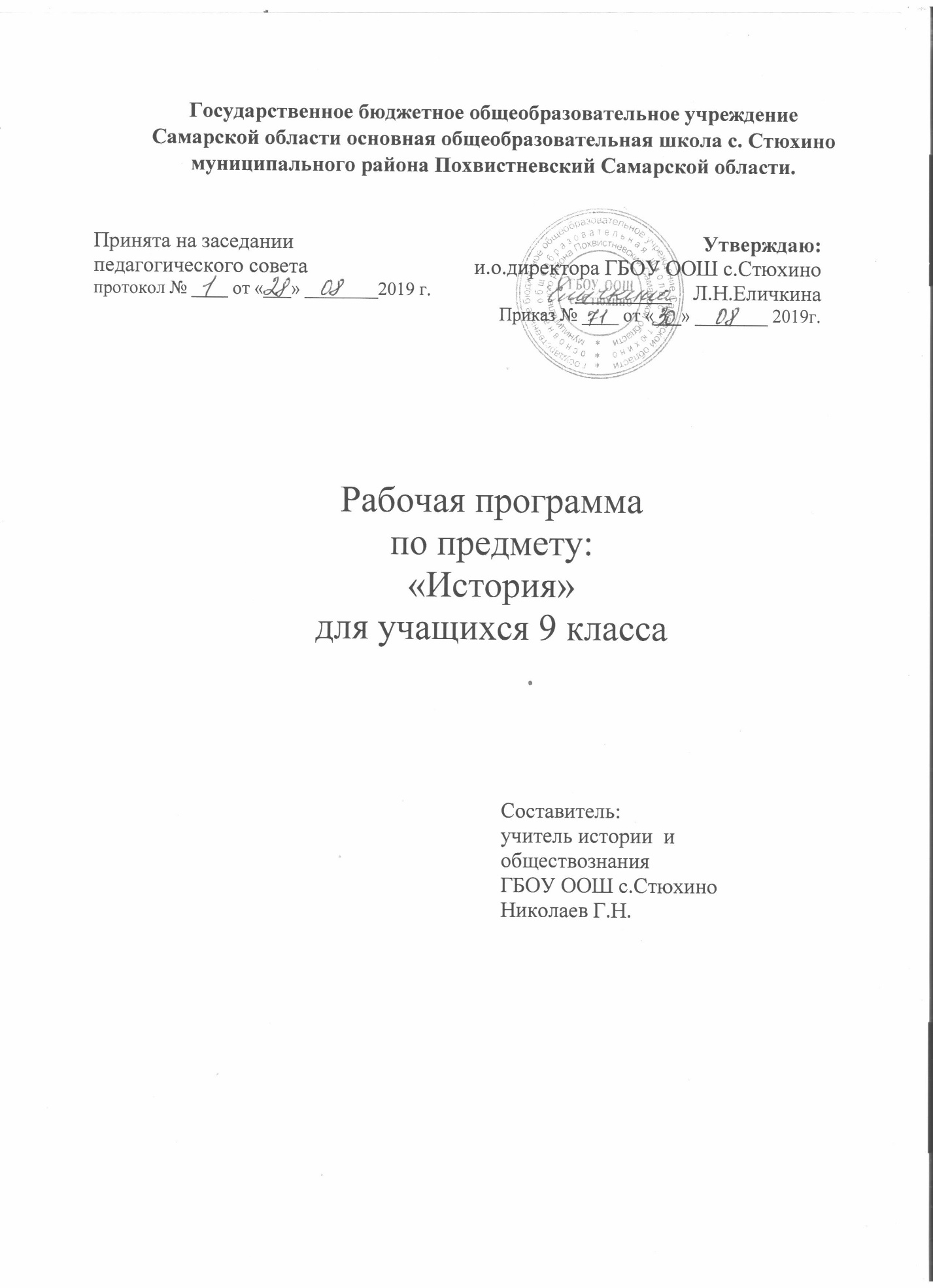 Пояснительная записка1. Нормативные акты и учебно-методические документы,  на основании которых разработана рабочая программаРабочая программа по истории составлена на основе федерального государственного образовательного стандарта основного общего образования.2. Информация о количестве учебных часов, на которое рассчитана рабочая программа в соответствии с  учебным планомПрограмма рассчитана на 68 часа (34 учебных недели, 2 часа в неделю). 59 часов направлены на изучение истории России, 9 часов – на изучение Всеобщей истории.3. Содержание учебного предметаНОВЕЙШАЯ ИСТОРИЯВведение.  Новейшая  история  -  период  двух  эпох:  1890  -1960  гг.  и  1970-е  гг.  —  настоящее  время. Модернизация.Тема 1. Новейшая история. Первая половина XX в. Индустриальное  общество  в  начале  XX  в.  Новая  индустриальная  эпоха.  Вторая промышленно-технологическая революция. Бурный рост городов и городского населения. Массовое производство  промышленных  товаров.  Концентрация  производства  и  капитала.  Концентрация банковского  капитала.  Формирование  финансового  капитала.  Антимонопольная  (антитрестовская) политика.  Регулирование  конкуренции.  Усиление  роли  государства  в  экономической  жизни. Социальный реформизм в начале века. Социальные реформы. Милитаризация.Единство мира и экономика великих держав в начале XX в. Индустриализм и единство мира. Массовая  миграция  населения.  Неравномерность  экономического  развития.  Германия. Великобритания. Франция. Австро-Венгрия. Италия.Политическое  развитие  в  начале  XX  в.  Демократизация.  Республиканские  партии. Парламентские монархии. Расширение избирательных прав граждан. Всеобщее избирательное право. Политические партии и политическая борьба в начале Х5Св. Консерватизм, либерализм, социализм, марксизм. Религия и национализм. Социалистическое движение. Умеренное реформистское крыло. Леворадикальное крыло.  Рабочее движение. Либералы у власти. США. Великобритания. Германия. Франция. Италия. Национализм.«Новый  империализм».  Происхождение  Первой  мировой  войны.  Новый  империализм. Африка.  Азия.  Центральная  Америка.  Южная  Америка.  Протекционизм.  Происхождение  Первой мировой войны. Смена военно-политических союзов. Франко-русский союз и Антанта. Соглашение 1904 г. Англорусская конвенция 1907 г. Тройственная Антанта. Первая мировая война. 1914—1918 гг. Версальско-Вашингтонская система. Июльский кризис. 1  августа  1914  г.  Цели  и  планы  участников  войны.  Франция.  Великобритания.  Австро-Венгрия. Германия.  Россия.  Провал  плана  Шлифена.  Битва  на  Марне.  Военные  действия  в  1915  г.  Италия. Болгария. Четверной союз. Верденская «мясорубка» и военные действия в 1916 г. Битва на  Сомме. Брусиловский  прорыв.  Ютландское  сражение.  Неограниченная  подводная  война.  Внутреннее положение  в  воюющих  странах.  Военно-государственно-корпоративный  капитализм.   Революция 1917 г. в России.Брестский  мир.  Военные  действия  на  Западном  фронте  в  1917  г.  Бойня  Нивеля  1918  г. Поражение Четверного союза. Революции. Сражение под Амьеном. Итоги Первой мировой войны.Мирное  урегулирование.  Версальско-Вашингтонская  система.  Парижская  мирная конференция. Версальский мирный договор. Лига Наций. Вашингтонская конференция 1921-1922 гг. Договор четырёх держав. Договор девяти держав. Договор пяти держав. Непрочность системы.Последствия  войны:  революции  и  распад  империй.  Последствия  Первой  мировой  войны. Раскол в рабочем и социалистическом движении. Распад империй и образование новых государств. Революция в Германии 1918—1919 гг. Распад Австро-Венгерской империи. Австрийская революция. Венгерская революция. Образование Чехословакии.Образование Югославии.Распад  Российской  империи.  Восстановление  независимости  Польши.  Провозглашение независимости Финляндии. Утверждение независимости прибалтийских республик.Капиталистический  мир  в  1920-е  гг.  США  и  страны  Европы.  Особенности  экономического восстановления 1920-х гг. План Дауэса. Экономическое восстановление. Международные отношения в  1920-е  гг.  США  и  страны  Европы  в  1920-е  гг.  США:  процветание  по-американски.  Германия: кризис  Веймарской  республики.  Период  Веймарской  республики.  Путчи  и  восстания. Великобритания:  коалиционные  правительства.  Особенности  политического  процесса.  Первое лейбористское  правительство.  Всеобщая  стачка  1926  г.  Франция  в  1920-е  гг.  Политическая неустойчивость.  Национальный  блок.  Левый  блок  левых  либералов  и  социалистов.  Национальное единение. В поисках безопасности.Мировой  экономический  кризис  1929—1933  гг.  Пути  выхода.  Особенности  мирового экономического кризиса 1929—1933 гг. Социальные последствия кризиса. Причины экономического кризиса.  Пути  выхода  из  кризиса.  Либерально-демократические  режимы.  Тоталитарные  режимы: общее и особенное. Авторитарные режимы.США:  «новый курс»  Ф. Рузвельта.  Особенности экономического кризиса в США. Политика президента  Г.Гувера.  «Новый  курс»  Ф.  Рузвельта.  Сельскохозяйственная  политика.  Массовые социальные  движения.  Движения  панацей.  Рост  профсоюзного  движения.  Социальные  реформы «нового курса». Внешняя политика США.Демократические  страны  Европы  в  1930-е  гг.  Великобритания,  Франция.  Великобритания: национальное  правительство.  Экономическая  политика.  Внешняя  политика  Великобритании. Франция  в  1930-е  гг.:  политическая  неустойчивость,  народный  фронт.  Парламентский  кризис  и угроза  фашизма.  Формирование  антифашистского  фронта.  Деятельность  правительства  народного фронта.Тоталитарные  режимы  в  1930-е  гг.  Италия,  Германия,  Испания.  Италия:  фашизм  и корпоративизм.  Установление  фашистского  тоталитарного  режима.  Особенности  итальянского фашизма. Создание корпоративной системы. Внешняя политика Италии. Германия:  нацизм  и  тоталитарная  диктатура.  Пропаганда  и  теория  национал-социализма. Установление  тоталитарной  диктатуры.  Милитаризация  немецкой  экономики.  Внешняя  политика Германии.Испания:  революция,  гражданская  война,  франкизм.  Левый  лагерь.  Правый  лагерь.  Победа Народного фронта. Гражданская война 1936—1939 гг. Испанский фашизм. Особенности франкизма.Восток  в  первой  половине  XX  в.  Традиции  и  модернизация.  Япония.  Китай.  Исторические ступени Китая на пути к модернизации. Первые попытки реформ. Буржуазная револю ция 1911  -1912 гг.  Национальная  великая  революция  1920-х  гг.  Поражение  движения  под  лозунгом  Советов. Гражданская война 1928 -1937 гг. Агрессия Японии и единый национальный фронт. Индия. Гандизм. Кампании ненасильственного сопротивления.Латинская  Америка  в  первой  половине  XX  в.  Особенности  общественного  развития.  Пути развития континента в XX столетий. Пути и методы борьбы. Мексика. Кубинская революция.Культура  и  искусство  первой  половины  XX  в.  Революция  в  естествознании.  Особенности художественной культуры. Символизм. ЛитератураМеждународные  отношения  в  1930-е  гг.  Крах  Версальско-Вашингтонской  системы. Несостоятельность Лиги Наций. Военно-политический блок «Берлин  -  Рим -  Токио». Чехословацкий кризис. Мюнхенский сговор 1938 г. Провал идеи коллективной безопасности.Вторая мировая война. 1939—1945 гг.  Наступление агрессоров. Канун войны. Начало  Второй мировой  войны.Политика СССР. Поражение Франции. Великая Отечественная война Советского Союза. Коренной перелом в ходе Второй мировой войны.Военные действия на других театрах войны. Пёрл-Харбор и война на Тихом океане. Боевые действия в Северной Африке. Антигитлеровская коалиция. Движение союзников Сопротивления.Завершающий период Второй мировой войны. Крымская конференция. Берлинская операция и  капитуляция  Германии.  Берлинская  (Потсдамская)  конференция.  Капитуляция  Японии.  Жертвы. Потери. Итоги Второй мировой войны.Тема 2. Новейшая история. Вторая половина XX - начало XXI в.Послевоенное  мирное  урегулирование.  Начало  «холодной  войны».  Последствия  Второй мировой  войны.  Распад  Атлантической  коалиции.  Мирное  урегулирование.  Образование  ООН. Нюрнбергский  процесс  над  главными  военными  преступниками.  «Холодная  война».  Военно-политические  блоки.  Гонка  вооружений.  План  Маршалла.  Организация  Североатлантического договора (НАТО). Варшавский договор.Завершение  эпохи  индустриального  общества.  1945  -  1970  гг.  Особенности  экономического восстановления. Новые международные условия. Либерализация мировой торговли. Экономическая интеграция. Соглашение о свободной торговле в Северной Африке. Эпоха дешёвой энергии и сырья. Государственное  регулирование  и  смешанная  экономика.  Массовое  производство  и  массовое потребление. Государство благосостояния.Кризисы 1970  -  1980-х гг. Становление информационного общества.  Экономические кризисы 1970  -  1980-х  гг.Научно-техническая  революция.  Третья  промышленно-технологическая  революция. Постиндустриальное (информационное) общество.Политическое  развитие.  Экономическая  политика  .  1970  -  2000  гг.  Идейно-политические течения и партии. Международное коммунистическое движение. Социалистический интернационал. Правый  экстремизм.  Национализм.  Особенности  политического  развития  в  мире.  Три  волны демократизации в мире. Классификация групп современных государств.Гражданское  общество.  Социальные  движения.  Гражданское  общество  и  социальные проблемы  на  завершающем  этапе  индустриального  развития.  Изменение  роли  и  характера гражданского общества. Бурные 1960-е гг. Новые левые движения молодёжи и студентов. Движение гражданских  инициатив.  Экологическое  движение.  Национальные,  этнические  и  лингвистические движения. Обновленческий процесс в церкви.Соединённые  Штаты  Америки.  Послевоенный  курс:  мировая  ответственность.  Рейган  и рейганомика. Дж. Буш-старшйй. «Третий путь» Клинтона. Дж. Буш-младший. Внешняя политика.Великобритания.  Лейбористы  у  власти.  Политический  маятник.  Консервативная  революция М.  Тэтчер.  «Третий  путь»  Энтони  Блэра.  Этнические  проблемы.  Конституционная  реформа. Внешняя политика Великобритании.Франция.  Временный  режим  (1944  -  1946).  Четвёртая  республика  (1946  -  1958).  Пятая республика. Майский кризис 1968 г. и отставка  де Голля. Франция после эпохи голлизма. Внешняя политика.Италия.  Провозглашение  республики.  Центризм.  Итальянское  «экономическое  чудо». Левоцентризм  и  его  кризис.  Провал  идеи  «третьей  фазы».  Развал  прежней  партийной  системы. Правительство Берлускони.Германия:  раскол  и  объединение.  Оккупационный  режим  в  Германии  (1945  -  1949).  Раскол Германии. Образование ФРГ и ГДР. Экономическое и политическое развитие ФРГ. 1949—  1990 гг. Социальное  рыночное  хозяйство.  Экономическое  и  политическое  развитие  ГДР.  1949—1990  гг. Строительство  основ  социализма  в  ГДР.  Гельмут  Коль.  Кризис  режима.  «Бархатная  революция»  в ГДР.  Объединённая  Германия  в  1990-е  гг.  Развитие  объединённой  Германии.  Социал-демократы  и «зелёные». Г. Шрёдер. «Большая коалиций» и правительство А. Меркель.Преобразования  и  революции  в  странах  Восточной  Европы.  1945—2007  гг.  Становление тоталитарного  социализма  и  его  кризис.  Общие  черты  строительства  социализма.  Кризис тоталитарного  социализма.  Революции  1989—1991  гг.  Реформы  в  странах  Восточной  Европы. Основные направления социально-экономических преобразований. «Шоковая терапия». Последствия «шоковой терапии». Аграрный сектор. Социальное расслоение. Этнические конфликты. Страны ЦВЕ и Европейский союз.Латинская  Америка  во  второй  половине  XX  —  начале  XXI  в.  Национал-реформизм  и модернизация  1940—1950  гг.  Латинская  Америка  в  1970-2000  гг.  Поворот  к  неоконсерватизму. Переход к демократизации в 1980-е гг.Страны  Азии  и  Африки  в  современном  мире.  Деколонизация.  Выбор  путей  развития. Азиатско-Тихоокеанский  регион.  Мусульманский  мир.  Первая  модель.  Вторая  модель.  Япония. Китай.  Гражданская  война  и  победа  народной  революции  1946—  1949  гг.  Выбор  пути  развития. 1949—1957  гг.  Попытка  реализации  маоистской  утопии.  1957-1976гг.  «Культурная  революция». 1966—1976тг. Китай в эпоху реформ и модернизации.Индия. Преобразования и реформы. Реформы М. Сингха. Реакция на реформы и современные проблемы Индии.Международные  отношения.  Биполярный  мир:  от  конфронтации  к  разрядке.  1960—1970  гг. Гонка  ядерных  вооружений;  Организация  по  безопасности  и  сотрудничеству  в  Европе.  Движение Неприсоединения.  Обострение  международных  отношений  в  1980-е  гг.  Международные  и региональные  конфликты.  Ирано-Иракская  война  (1980—1988).  Агрессия  Ирака  против  Кувейта. Роль  Организации  Объединённых  Наций.  Западноевропейская  интеграция.  Североамериканская интеграция.  Расширение  и  трансформация  НАТО.  Конфликты на  Балканах.  Американо-российские отношения.Культура второй половины XX  —  начала XXI  в.  Наука и общественная мысль. Завершение эпохи  модернизма.  Литература.  Искусство  кино.  Изобразительное  искусство.  Гиперреализм. Концептуализм.Начало  информационной  эпохи.  Изменение  картины  мира.  Культура  и  искусство. Постмодернизм.  1970—2000  гг.  Интернет  и  становление  глобального  информационного пространства. Последствия становления единого информационного пространства. На пути к новому объединению  мира.  На  пути  к  формированию  новых  ценностей.  Общая  характеристика постмодернизма. Постмодернизм в архитектуре. 1970—2000 гг. Постмодернизм в кино. 1960—2000 гг. Постмодернизм в литературе 1960-2000 гг.Глобализация в конце XX  —  начале XXI в.  Противоречия глобализации. Роль государства в условиях глобализации.Заключение.  Глобальные  проблемы  современности.  Проблемы  сохранения  мира.  Проблема преодоления  отсталости  и  модернизации.  Экологические  проблемы.  Демографические  проблемы. Проблемы глобализации.РОССИЯ В НОВЕЙШЕЕ ВРЕМЯ.Россия в начале ХХ в.Особенности промышленного и аграрного развития России на рубеже XIX-XX вв. Политика модернизации  «сверху».  Государственный  капитализм.  Формирование  монополий.  Иностранный капитал в России. С.Ю. Витте. Обострение  социальных  и  политических  противоречий  в  условиях  форсированной модернизации.  Аграрный  вопрос.  Рабочее  движение.  «Полицейский  социализм».  Активизация нелегальной  политической  деятельности.  Революционные  партии,  их  программы.  Русско-японская война 1904-1905 гг., ее влияние на российское общество. Революция  1905-1907  гг.:  причины  и  характер.  «Кровавое  воскресенье».  Возникновение Советов.  Восстания  в  армии  и  на  флоте.  Всероссийская  политическая  стачка.  Вооруженное восстание в Москве. Манифест 17 октября 1905 г. Создание Государственной Думы. Избирательный закон  1907  г.  Новые  политические  течения  и  партии.  Оформление  либеральных  партий. Монархическое  и  черносотенное  движение.  Тактика  революционных  партий  в  условиях формирования парламентской системы.Политическая  программа  П.А.  Столыпина.  Аграрная  реформа.  Переселенческая  политика. Промышленный подъем 1910-х гг. Россия в системе военно-политических союзов начала ХХ в. Международный кризис 1914 г. и вступление  России  в  Первую  мировую  войну.  Основные  этапы  и  итоги  военных  действий  на восточном  фронте  в  1914-1917  гг.   Нарастание  социально-экономических  и  политических противоречий. Угроза национальной катастрофы. Российская культура на рубеже XIX-XX вв. Демократизация  культуры.  Создание  бессословной  народной  школы.  Открытие  новых университетов.  Женское  образование.  Литература  и  периодическая  печать.  Библиотечное  дело. Музеи.  Научные  открытия  российских  ученных.  Д.И.  Менделеев.  И.М.  Сеченов.  И.И.  Мечников. И.П. Павлов. С.М. Соловьев.«Серебряный  век»  русской  поэзии.  Модерн  в  архитектуре  и  художественной  культуре. Критический реализм –  ведущее направление в литературе. Зарождение русского авангарда. Театр и драматургия. К.С. Станиславский. Усиление взаимосвязи российской и мировой культуры на рубеже XIX-XX вв. Россия в годы революции и гражданской войны Назревание  революционного  кризиса  в  Российской  империи.  Революция  1917  г.  Падение монархии. Временное правительство и Советы. Внешняя и внутренняя политика Временного правительства. А.Ф. Керенский. Кризис власти. Разложение армии. Выступление генерала Л.Г. Корнилова. Положение на национальных окраинах. Начало распада российской государственности. Провозглашение  советской  власти  в  октябре  1917  г.  II  Всероссийский  съезд  Советов  и  его декреты.   Становление  советской  системы  управления.  Учредительное  собрание  и  его  роспуск. Отделение церкви от государства. Восстановление патриаршества.Выход  России  из  Первой  мировой  войны.  Брестский  мир  и  его  последствия.  Установление однопартийной  диктатуры.   Конституция  1918  г.  Образование  РСФСР.  Социально-экономическая политика советского государства. Гражданская  война  и  военная  интервенция:  причины,  основные  этапы.  «Военный коммунизм».  Создание  Красной  Армии.  С.С.  Каменев.  М.В.  Фрунзе.  С.М.  Буденный.  Белое движение. А.В. Колчак. А.И. Деникин. П.Н. Врангель. «Белый» и «красный» террор. Крестьянство в годы гражданской войны. Н.И. Махно. Война с Польшей. Итоги гражданской войны. СССР в 1920-е гг. Социально-экономический  и  политический кризис  1920-1921  гг.  Крестьянские  выступления. Восстание  в  Кронштадте.  Голод  в  1921  г.  Х  съезд  РКП  (б).  Переход  к  политике  НЭПа.   План ГОЭЛРО  и  начало  восстановления  экономики.  Политика  большевиков  в  области  национально-государственного  строительства.  Образование  СССР.  Конституция  СССР  1924  г.  Итоги  и противоречия  НЭПа.  Борьба  за  власть  в  партии  большевиков.  Дискуссии  о  путях  построения социализма. И.В. Сталин. Л.Д. Троцкий. Г.Е. Зиновьев. Н.И. Бухарин. Свертывание НЭПа.Внешняя  политика  Советского  государства  в  1920-е  гг.  Конференция  в  Генуе.  Раппальский договор  с  Германией. Полоса  признания СССР.  Поддержка  СССР революционных  и  национально-освободительных движений. Деятельность Коминтерна.Многообразие культурной жизни в 1920-х гг. СССР в 1930-е гг. Советская  модель  модернизации.  Индустриализация.  Интенсивный  рост  промышленного потенциала  страны.  Создание  оборонной  промышленности.  Социалистическое  соревнование. Коллективизация сельского хозяйства: цели, методы, результаты. Формирование централизованной (командной)  системы  управления  экономикой.  Власть  партийно-государственного  аппарата. Формирование  культа  личности  И.В.  Сталина.  Массовые  репрессии.  Итоги  экономического, социального и политического развития страны к концу 1930-х –  началу 1940-х гг. Конституция 1936 г.СССР  в  системе  международных  отношений  в  1930-х  гг.  Вступление  СССР  в  Лигу  наций. Попытки  создания  системы  коллективной  безопасности  в  Европе.  Мюнхенский  договор  и позиция СССР.  Советско-германский  пакт  о  ненападении.  Внешняя  потика  СССР  в  1939-1941  гг. Расширение территории СССР. Коренные  изменения  в  духовной  жизни  общества.  Ликвидация  неграмотности  в  СССР. Развитие  системы  образования.  Достижения  науки  и  техники  в  годы  первых  пятилеток.  Метод социалистического  реализма  в  литературе  и  искусстве.  Утверждение  марксистско-ленинской идеологии в обществе. Великая Отечественная война 1941-1945 гг.  СССР  накануне  Великой  Отечественной  войны.  Мероприятия  по  укрепления обороноспособности страны.Нападение  Германии  и  ее  союзников  на  СССР.  Оборонительные  сражения.  Провал  плана «молниеносной»  войны.  Московское  сражение.  Начало  коренного  перелома  в  ходе  войны. Сталинградская  битва.  Битва  на  Курской  дуге.  Завершение  коренного  перелома  в  ходе  войны. Освобождение  советской  территории  от  захватчиков.  Вклад  Советского  Союза  в  освобождение Европы.  Берлинская  операция.  Участие  СССР  в  военных  действиях  против  Японии.  Советские полководцы. Г.К.Жуков. А.М. Василевский. И.С. Конев. К.К. Рокоссовский. Советский тыл в годы войны. Эвакуация промышленности. Создание промышленной базы на Востоке.  Политика  оккупантов  на  захваченной  территории.  Геноцид.  Партизанское  движение. Советское искусство в годы войны: вклад в победу. Церковь в годы войны. Великий подвиг народа в Отечественной войне.СССР  в  антигитлеровской  коалиции.  Ленд-лиз.  Проблема  второго  фронта.  Конференции  в Тегеране, Ялте, Потсдаме и их решения. Итоги Великой Отечественной войны. Цена победы. Роль СССР во Второй мировой войне. Советский Союз в послевоенный период. 1945-1953 гг. Послевоенное  восстановление  хозяйства.  СССР.  Образование  «социалистического  лагеря». Создание СЭВ. Холодная война. Начало гонки вооружений. Создание ядерного оружия. Советский Союз в конфликтах начального периода холодной войны. Духовная  атмосфера  в  советском  обществе  после  победы  в  Великой  Отечественной  войны. Идеологические кампании конца 40-х - начала 50-х гг. Новая волна массовых репрессий. СССР в 1953-1964 гг. Борьба за власть после смерти И.В. Сталина. Г.М. Маленков. Л.П. Берия. Н.С. Хрущев. Курс на десталинизацию и попытки реформирования политической системы. Начало реабилитации жертв репрессий  1930-х  –  1950-х  гг.  «Оттепель».  XX  съезд  КПСС.  Разоблачение  «культа  личности»  И.В. Сталина. Принятие новой программы КПСС и «курс на построение коммунизма в СССР». Курс на ускорение  научно-технического  развития.  Реорганизация  системы  управления  экономикой. Трудности в снабжении населения продовольствием. Освоение целины. Создание Организации Варшавского договора. Венгерский кризис 1956 г. Советский Союз и страны,  освободившиеся  от  колониальной  зависимости.  Карибский  кризис  1962  г.  и  его международные последствия. Достижения  советского  образования,  развитие  науки  и  техники.  Атомная  энергетика. Отечественная космонавтика. И.В. Курчатов. С.П.  Королев. Ю.А. Гагарин. Духовная жизнь периода «оттепели». Художественные журналы, театр, киноискусство и их роль в общественной жизни. СССР в 1960-е - начале 1980-х гг. Замедление темпов экономического развития и эффективности общественного производства.Отстранение Н.С. Хрущева от власти. Л.И. Брежнев. Экономические реформы середины 1960-х гг. Ориентация на развитие топливно-энергетического комплекса. «Застой» в экономическом развитии. Снижение  темпов  научно-технического  прогресса.  Ухудшение  положения  в  сельском  хозяйстве. «Теневая экономика» и коррупция. Обострение демографической ситуации. Усиление  консервативных  тенденций  в  политической  системе.  Концепция  «развитого социализма».  Конституция  1977  г.  Кризис  советской  системы  и  попытки  повышения  ее эффективности. Ю.В. Андропов. Оппозиционные настроения в обществе. Развитие диссидентского и правозащитного движения. А.Д. Сахаров. А.И. Солженицын. Советское  руководство  и  «пражская  весна»  1968  г.  Обострение  советско-китайских отношений.  Достижение  военно-стратегического  паритета  с  США.  Разрядка  и  причины  ее  срыва. Совещание по безопасности и сотрудничеству в Европе. Афганская война. Развитие советского образования, науки и техники, культуры и спорта. Советское общество в 1985-1991 гг. Переход  к  политике  перестройки.  М.С.  Горбачев.  Курс  на  «ускорение».  Поиск  путей реформирования  экономики.  Зарождение  фермерства.  Кооперативное  движение.  Провал антиалкогольной кампании, жилищной и продовольственной программ. Демократизация  политической  жизни.  Гласность.  Реформа  политической  системы  страны. Съезды  народных  депутатов  СССР,  РСФСР.  Введение  поста  президента  СССР.  Начало формирования  новых политических партий  и общественно-политических  движений.  Потеря  КПСС руководящей роли в развитии общества. Обострение межнациональных противоречий. «Новое  политическое  мышление»  и  смена  курса  советской  дипломатии.  Вывод  войск  из Афганистана. Политика разоружения. Роспуск СЭВ и ОВД. Завершение «холодной войны».Российская Федерация на рубеже ХХ – XXI вв.Августовские  события  1991  г.  Распад  СССР.  Провозглашение  суверенитета  Российской Федерации.  Б.Н.  Ельцин.  Переход  к  рыночной  экономике.  Экономические  реформы  1992-1993  гг. Приватизация. Дефолт 1998 г. Российское общество в условиях реформ.События  октября  1993  г.  Ликвидация  системы  Советов.  Принятие  Конституции  Российской Федерации.  Изменения  в  системе  государственного  управления  и  местного  самоуправления. Политические партии и движения. Современные межнациональные отношения. Чеченский конфликт и его влияние на общественно-политическую жизнь страны. В.  В.  Путин.  Курс  на  укрепление  государственности,  экономический  подъем  и  социальную стабильность. Россия  в  мировом  сообществе.  Приоритеты  внешней  политики  Российской  Федерации  на рубеже  ХХ-XXI  веков.  Россия  в  СНГ.  Росиийско-американские  отношения.  Россия  и  Европейский Союз. Культурная  жизнь  современной  России.  Интеграция  России  в  мировое  культурно-информационное пространство. Новые течения в искусстве. Особенности современной молодежной культуры.Планируемые результаты:Личностные результаты:  осознание  своей  идентичности  как  гражданина  страны,  члена  семьи,  этнической  и религиозной группы, локальной и региональной общности;освоение  гуманистических  традиций  и  ценностей  современного  общества,  уважение  прав  и свобод человека;осмысление  социально-нравственного  опыта  предшествующих  поколений,  способность  к определению своей позиции и ответственному поведению в современном обществе;понимание  культурного  многообразия  мира,  уважение  к  культуре  своего  народа  и  других народов, толерантность.Метапредметные результаты:способность  сознательно  организовывать  и  регулировать  свою  деятельность  —  учебную, общественную и др.; овладение  умениями  работать  с  учебной  и  внешкольной  информацией  (анализировать  и обобщать  факты,  составлять  простой  и  развёрнутый  план,  тезисы,  конспект,  формулировать  и обосновывать  выводы  и  т.  д.),  использовать  современные  источники  информации,  в  том  числе материалы на электронных носителях;способность  решать  творческие  задачи,  представлять  результаты  своей  деятельности  в различных формах (сообщение, эссе, презентация, реферат и др.);готовность  к  сотрудничеству  с  соучениками,  коллективной  работе,  освоение  основ межкультурного взаимодействия в школе и социальном окружении и др.;активное применение знаний и приобретённых  умений, освоенных в школе, в повседневной жизни и продуктивное взаимодействие с другими людьми в профессиональной сфере и социуме.Предметные результаты:овладение  целостными  представлениями  об  историческом  пути  человечества  как необходимой основы для миропонимания и познания современного общества, истории собственной страны;способность применять понятийный аппарат исторического знания и приёмы исторического анализа для раскрытия сущности и значения событий и явлений прошлого и современности в курсах всеобщей истории;способность  соотносить  историческое  время  и  историческое  пространство,  действия  и поступки личностей во времени и пространстве;умения изучать и систематизировать информацию из различных исторических и современных источников,  раскрывая  её  социальную  принадлежность  и  познавательную  ценность,  читать историческую карту и ориентироваться в ней;расширение опыта оценочной деятельности на основе осмысления жизни и деяний личностей и народов в истории своей страны и человечества в целом;готовность  применять  исторические  знания  для  выявления  и  сохранения  исторических  и культурных памятников своей страны и мира.В результате изучения истории в 9 классе учащиеся должны овладеть следующими знаниями и умениями:1. Знание хронологии, работа с хронологией:указывать хронологические рамки и периоды ключевых процессов, а также даты важнейших событий всеобщей истории;соотносить  год  с  веком,  эрой,  устанавливать  последовательность  и  длительность исторических событий.2. Знание исторических фактов, работа с фактами:характеризовать  место,  обстоятельства,  участников,  этапы,  особенности,  результаты важнейших исторических событий;группировать (классифицировать) факты по различным признакам и основаниям.3.   Работа с историческими источниками:читать  историческую  карту  с  опорой  на  легенду,  ориентироваться  в  ней,  соотносить местонахождение и состояние исторического объекта в разные эпохи, века, периоды;осуществлять  поиск  необходимой  информации  в  одном  или  нескольких  источниках (материальных, текстовых, изобразительных и др.), отбирать её, группировать, обобщать;сравнивать  данные  разных  источников,  выявлять  их  сходство  и  различия,  время  и  место создания.4. Описание (реконструкция):последовательно  строить  рассказ  (устно  или  письменно)  об  исторических  событиях, их участниках;характеризовать  условия  и  образ  жизни,  занятия  людей,  их  достижения  в  различные исторические эпохи;на  основе  текста  и  иллюстраций  учебника,  дополнительной  литературы,  макетов, электронных  изданий,  интернет-ресурсов  и  т.   п.  составлять  описание  исторических  объектов,  памятников.5.  Анализ, объяснение:различать факт (событие) и его описание (факт источника, факт историка);соотносить единичные исторические факты и общие явления;различать причину и следствие исторических событий, явлений; выделять характерные, существенные признаки исторических событий и явлений; раскрывать смысл, значение важнейших исторических понятий;сравнивать исторические события и явления, определять в них общее и различия;излагать суждения о причинах и следствиях исторических событий.6. Работа с версиями, оценками:приводить оценки исторических событий и личностей, изложенные в учебной литературе;определять  и  объяснять  (аргументировать)  своё  отношение  к  наиболее  значительным событиям и личностям в истории и их оценку.7.  Применение знаний и умений в общении, социальной среде:применять  исторические  знания  для  раскрытия  причин  и  оценки  сущности  современных событий;использовать  знания  об  истории  и  культуре  своего  народа  и  других  народов  в  общении  с людьми в школе и внешкольной жизни как основу диалога в поликультурной среде;способствовать  сохранению  памятников  истории  и  культуры  (участвовать  в  создании школьных музеев, учебных и общественных мероприятиях по поиску и охране памятников истории и культуры)Результаты  усвоения  социально- адаптивной,  информационно- технологической  и  коммуникативной компетентностей:способность  осуществлять  поиск  нужной  информации  по  заданной  теме  в  источниках различного типа;способность выделять главное в тексте и второстепенное;способность  анализировать  графическую,  статистическую,  художественную,  текстовую, аудиовизуальную и пр.;способность выстраивать ответ в соответствии с заданием, целью (сжато, полно, выборочно). способность  развёрнуто  излагать  свою  точку  зрения,  аргументировать  её  в  соответствии  с возрастными возможностями; способность  пользоваться  мультимедийными  ресурсами  и  компьютером  для  обработки, передачи, систематизации информации в соответствии с целью;способность  (на  уровне  возраста)  вести  диалог,  публично  выступать  с  докладом,  защитой презентации;способность организовывать свою деятельность и соотносить её с целью группы, коллектива;способность  слышать,  слушать  и  учитывать  мнение  другого  в  процессе  учебного сотрудничества;способность определять свою роль в учебной группе и определять вклад в общий результат;способность оценивать и корректировать своё поведение в социальной среде.Приоритетное значение имеет степень освоения различными видами действий с информацией учебника и дополнительными ресурсами.5. Формы  организации учебной деятельностиОсновная форма организации учебного процесса – урок.Календарно-тематическое планирование (приложение к рабочей программе)№ урокаДата проведения урокаДата проведения урокаТема урокаВид контроляФорма контроляОсновные виды учебной деятельности учащихся (для ФГОСов)Формирование универсальных учебных действий (для ФГОСов)Россия и мир 1900-1916 гг (12)Россия и мир 1900-1916 гг (12)Россия и мир 1900-1916 гг (12)Россия и мир 1900-1916 гг (12)Россия и мир 1900-1916 гг (12)Россия и мир 1900-1916 гг (12)Россия и мир 1900-1916 гг (12)Россия и мир 1900-1916 гг (12)Личностные УУД: формировать положительное отношение к учению, к познавательной деятельностиРегулятивные УУД:принимать и сохранять учебную задачу; планировать (в сотрудничестве с учителем и одноклассниками или самостоятельно) необходимые действия, операции, действовать по плану; контролировать процесс и результаты деятельности, вносить необходимые коррективы; адекватно оценивать свои достижения, осознавать возникающие трудности, искать их причины и пути преодоления.Познавательные УУД: осознавать познавательную задачу; читать и слушать, извлекая нужную информацию, а также самостоятельно находить её в материалах учебников, рабочих тетрадей; понимать информацию, представленную в изобразительной, схематичной, модельной форме, использовать знаково-символичные средства для решения различных учебных задач; выполнять учебно-познавательные действия в материализованной и умственной форме; осуществлять для решения учебных задач операции анализа, синтеза, сравнения, классификации, устанавливать причинно-следственные связи, делать обобщения, выводы. Коммуникативные УУД: вступать в учебный диалог с учителем, одноклассниками, участвовать в общей беседе, соблюдая правила речевого поведения; задавать вопросы, слушать и отвечать на вопросы других, формулировать собственные мысли, высказывать и обосновывать свою точку зрения; строить небольшие монологические высказывания, осуществлять совместную деятельность в парах и рабочих группах с учётом конкретных учебно-познавательных задачВодный инструктаж по ТБ. Россия в начале ХХ века: введениеустныйРабота по вопросам учебникаАктивизировать знания по курсу истории России Х1Х; называть и характеризовать основные этапы отечественной истории ХХ века, раскрывать критерии (основания) периодизации; планировать деятельность по изучению истории России ХХ векаЛичностные УУД: формировать положительное отношение к учению, к познавательной деятельностиРегулятивные УУД:принимать и сохранять учебную задачу; планировать (в сотрудничестве с учителем и одноклассниками или самостоятельно) необходимые действия, операции, действовать по плану; контролировать процесс и результаты деятельности, вносить необходимые коррективы; адекватно оценивать свои достижения, осознавать возникающие трудности, искать их причины и пути преодоления.Познавательные УУД: осознавать познавательную задачу; читать и слушать, извлекая нужную информацию, а также самостоятельно находить её в материалах учебников, рабочих тетрадей; понимать информацию, представленную в изобразительной, схематичной, модельной форме, использовать знаково-символичные средства для решения различных учебных задач; выполнять учебно-познавательные действия в материализованной и умственной форме; осуществлять для решения учебных задач операции анализа, синтеза, сравнения, классификации, устанавливать причинно-следственные связи, делать обобщения, выводы. Коммуникативные УУД: вступать в учебный диалог с учителем, одноклассниками, участвовать в общей беседе, соблюдая правила речевого поведения; задавать вопросы, слушать и отвечать на вопросы других, формулировать собственные мысли, высказывать и обосновывать свою точку зрения; строить небольшие монологические высказывания, осуществлять совместную деятельность в парах и рабочих группах с учётом конкретных учебно-познавательных задачГосударство и российское общество в конце Х1Х – начале ХХ ввписьменныйСоставление таблицы «Народное ополчение»Давать характеристику геополитического положения России в начале ХХ века, используя информацию исторической карты; сравнивать темпы и характер модернизации в России и других странах; объяснять, в чем заключались особенности модернизации России в начале ХХ века; характеризовать положение, образ жизни различных слоев и социальных групп в России в начале ХХ века (в том числе и на материале истории своего края)Личностные УУД: формировать положительное отношение к учению, к познавательной деятельностиРегулятивные УУД:принимать и сохранять учебную задачу; планировать (в сотрудничестве с учителем и одноклассниками или самостоятельно) необходимые действия, операции, действовать по плану; контролировать процесс и результаты деятельности, вносить необходимые коррективы; адекватно оценивать свои достижения, осознавать возникающие трудности, искать их причины и пути преодоления.Познавательные УУД: осознавать познавательную задачу; читать и слушать, извлекая нужную информацию, а также самостоятельно находить её в материалах учебников, рабочих тетрадей; понимать информацию, представленную в изобразительной, схематичной, модельной форме, использовать знаково-символичные средства для решения различных учебных задач; выполнять учебно-познавательные действия в материализованной и умственной форме; осуществлять для решения учебных задач операции анализа, синтеза, сравнения, классификации, устанавливать причинно-следственные связи, делать обобщения, выводы. Коммуникативные УУД: вступать в учебный диалог с учителем, одноклассниками, участвовать в общей беседе, соблюдая правила речевого поведения; задавать вопросы, слушать и отвечать на вопросы других, формулировать собственные мысли, высказывать и обосновывать свою точку зрения; строить небольшие монологические высказывания, осуществлять совместную деятельность в парах и рабочих группах с учётом конкретных учебно-познавательных задачЭкономическое развитие страныписьменныйтестированиеДавать характеристику экономического развития России в начале ХХ века, используя информацию исторической карты; объяснять причины сравнительно высоких темпов развития промышленности и отставания с/х; раскрывать сущность аграрного вопроса в России в начале ХХ векаЛичностные УУД: формировать положительное отношение к учению, к познавательной деятельностиРегулятивные УУД:принимать и сохранять учебную задачу; планировать (в сотрудничестве с учителем и одноклассниками или самостоятельно) необходимые действия, операции, действовать по плану; контролировать процесс и результаты деятельности, вносить необходимые коррективы; адекватно оценивать свои достижения, осознавать возникающие трудности, искать их причины и пути преодоления.Познавательные УУД: осознавать познавательную задачу; читать и слушать, извлекая нужную информацию, а также самостоятельно находить её в материалах учебников, рабочих тетрадей; понимать информацию, представленную в изобразительной, схематичной, модельной форме, использовать знаково-символичные средства для решения различных учебных задач; выполнять учебно-познавательные действия в материализованной и умственной форме; осуществлять для решения учебных задач операции анализа, синтеза, сравнения, классификации, устанавливать причинно-следственные связи, делать обобщения, выводы. Коммуникативные УУД: вступать в учебный диалог с учителем, одноклассниками, участвовать в общей беседе, соблюдая правила речевого поведения; задавать вопросы, слушать и отвечать на вопросы других, формулировать собственные мысли, высказывать и обосновывать свою точку зрения; строить небольшие монологические высказывания, осуществлять совместную деятельность в парах и рабочих группах с учётом конкретных учебно-познавательных задачПолитическое развитие в начале ХХ векаустныйХарактеристика по плануОбъяснять сущность и направления демократизации жизни в начале ХХ века; сравнивать политические партии Х1Х и начала ХХ вв; оценивать роль профсоюзов.Личностные УУД: формировать положительное отношение к учению, к познавательной деятельностиРегулятивные УУД:принимать и сохранять учебную задачу; планировать (в сотрудничестве с учителем и одноклассниками или самостоятельно) необходимые действия, операции, действовать по плану; контролировать процесс и результаты деятельности, вносить необходимые коррективы; адекватно оценивать свои достижения, осознавать возникающие трудности, искать их причины и пути преодоления.Познавательные УУД: осознавать познавательную задачу; читать и слушать, извлекая нужную информацию, а также самостоятельно находить её в материалах учебников, рабочих тетрадей; понимать информацию, представленную в изобразительной, схематичной, модельной форме, использовать знаково-символичные средства для решения различных учебных задач; выполнять учебно-познавательные действия в материализованной и умственной форме; осуществлять для решения учебных задач операции анализа, синтеза, сравнения, классификации, устанавливать причинно-следственные связи, делать обобщения, выводы. Коммуникативные УУД: вступать в учебный диалог с учителем, одноклассниками, участвовать в общей беседе, соблюдая правила речевого поведения; задавать вопросы, слушать и отвечать на вопросы других, формулировать собственные мысли, высказывать и обосновывать свою точку зрения; строить небольшие монологические высказывания, осуществлять совместную деятельность в парах и рабочих группах с учётом конкретных учебно-познавательных задачОбщественно-политическое развитие России в 1894-1904 ггустныйФронтальный опросДавать характеристику (составлять исторический портрет) Николая 11; объяснять, в чем заключается необходимость политических реформ в России в начале ХХ века; объяснять причины радикализации общественного движения; объяснять значение понятий социал-демократы, эсеры; сравнивать РСДРП и ПСР, выявлять черты сходства и различия.Личностные УУД: формировать положительное отношение к учению, к познавательной деятельностиРегулятивные УУД:принимать и сохранять учебную задачу; планировать (в сотрудничестве с учителем и одноклассниками или самостоятельно) необходимые действия, операции, действовать по плану; контролировать процесс и результаты деятельности, вносить необходимые коррективы; адекватно оценивать свои достижения, осознавать возникающие трудности, искать их причины и пути преодоления.Познавательные УУД: осознавать познавательную задачу; читать и слушать, извлекая нужную информацию, а также самостоятельно находить её в материалах учебников, рабочих тетрадей; понимать информацию, представленную в изобразительной, схематичной, модельной форме, использовать знаково-символичные средства для решения различных учебных задач; выполнять учебно-познавательные действия в материализованной и умственной форме; осуществлять для решения учебных задач операции анализа, синтеза, сравнения, классификации, устанавливать причинно-следственные связи, делать обобщения, выводы. Коммуникативные УУД: вступать в учебный диалог с учителем, одноклассниками, участвовать в общей беседе, соблюдая правила речевого поведения; задавать вопросы, слушать и отвечать на вопросы других, формулировать собственные мысли, высказывать и обосновывать свою точку зрения; строить небольшие монологические высказывания, осуществлять совместную деятельность в парах и рабочих группах с учётом конкретных учебно-познавательных задачВнешняя политика. Русско-японская война 1904-1905 ггустныйСоотнесение дат и событийХарактеризовать основные направления внешней политики Николая 11; характеризовать причины войны, планы сторон; рассказывать о ходе боевых действий, используя историческую карту; излагать условия Портсмутского мира и разъяснять его значение на основе анализа информации учебника и исторических документов; подготовить сообщение (презентацию, буклет, бюллетень) об одном из сражений русско-японской войны (с использованием интернет-ресурсов и других источников информации); раскрывать воздействие войны на общественную жизнь России.Личностные УУД: формировать положительное отношение к учению, к познавательной деятельностиРегулятивные УУД:принимать и сохранять учебную задачу; планировать (в сотрудничестве с учителем и одноклассниками или самостоятельно) необходимые действия, операции, действовать по плану; контролировать процесс и результаты деятельности, вносить необходимые коррективы; адекватно оценивать свои достижения, осознавать возникающие трудности, искать их причины и пути преодоления.Познавательные УУД: осознавать познавательную задачу; читать и слушать, извлекая нужную информацию, а также самостоятельно находить её в материалах учебников, рабочих тетрадей; понимать информацию, представленную в изобразительной, схематичной, модельной форме, использовать знаково-символичные средства для решения различных учебных задач; выполнять учебно-познавательные действия в материализованной и умственной форме; осуществлять для решения учебных задач операции анализа, синтеза, сравнения, классификации, устанавливать причинно-следственные связи, делать обобщения, выводы. Коммуникативные УУД: вступать в учебный диалог с учителем, одноклассниками, участвовать в общей беседе, соблюдая правила речевого поведения; задавать вопросы, слушать и отвечать на вопросы других, формулировать собственные мысли, высказывать и обосновывать свою точку зрения; строить небольшие монологические высказывания, осуществлять совместную деятельность в парах и рабочих группах с учётом конкретных учебно-познавательных задачПервая российская революция. Реформы политической системыписьменныйХронологический диктантРаскрывать причины и характер российской революции 1905-1907 гг.; рассказывать об основных событиях революции и их участниках; объяснять значение понятий ГД, кадеты, октябристы, черносотенцы; характеризовать обстоятельства формирования политических партий и парламентаризма в России; излагать оценки значения отдельных событий и революции в целом, приводимые в учебнике, формулировать и аргументировать свою оценку.Личностные УУД: формировать положительное отношение к учению, к познавательной деятельностиРегулятивные УУД:принимать и сохранять учебную задачу; планировать (в сотрудничестве с учителем и одноклассниками или самостоятельно) необходимые действия, операции, действовать по плану; контролировать процесс и результаты деятельности, вносить необходимые коррективы; адекватно оценивать свои достижения, осознавать возникающие трудности, искать их причины и пути преодоления.Познавательные УУД: осознавать познавательную задачу; читать и слушать, извлекая нужную информацию, а также самостоятельно находить её в материалах учебников, рабочих тетрадей; понимать информацию, представленную в изобразительной, схематичной, модельной форме, использовать знаково-символичные средства для решения различных учебных задач; выполнять учебно-познавательные действия в материализованной и умственной форме; осуществлять для решения учебных задач операции анализа, синтеза, сравнения, классификации, устанавливать причинно-следственные связи, делать обобщения, выводы. Коммуникативные УУД: вступать в учебный диалог с учителем, одноклассниками, участвовать в общей беседе, соблюдая правила речевого поведения; задавать вопросы, слушать и отвечать на вопросы других, формулировать собственные мысли, высказывать и обосновывать свою точку зрения; строить небольшие монологические высказывания, осуществлять совместную деятельность в парах и рабочих группах с учётом конкретных учебно-познавательных задачЭкономические реформыустныйРабота с текстом с пропущенными словамиОбъяснять смысл понятий отруб, хутор, переселенческая политика; излагать основные положения аграрной реформы П.А.Столыпина, давать оценку ее итогов и значения; составлять характеристику (исторический портрет) П.А.Столыпина, используя материал учебника и дополнительную информациюЛичностные УУД: формировать положительное отношение к учению, к познавательной деятельностиРегулятивные УУД:принимать и сохранять учебную задачу; планировать (в сотрудничестве с учителем и одноклассниками или самостоятельно) необходимые действия, операции, действовать по плану; контролировать процесс и результаты деятельности, вносить необходимые коррективы; адекватно оценивать свои достижения, осознавать возникающие трудности, искать их причины и пути преодоления.Познавательные УУД: осознавать познавательную задачу; читать и слушать, извлекая нужную информацию, а также самостоятельно находить её в материалах учебников, рабочих тетрадей; понимать информацию, представленную в изобразительной, схематичной, модельной форме, использовать знаково-символичные средства для решения различных учебных задач; выполнять учебно-познавательные действия в материализованной и умственной форме; осуществлять для решения учебных задач операции анализа, синтеза, сравнения, классификации, устанавливать причинно-следственные связи, делать обобщения, выводы. Коммуникативные УУД: вступать в учебный диалог с учителем, одноклассниками, участвовать в общей беседе, соблюдая правила речевого поведения; задавать вопросы, слушать и отвечать на вопросы других, формулировать собственные мысли, высказывать и обосновывать свою точку зрения; строить небольшие монологические высказывания, осуществлять совместную деятельность в парах и рабочих группах с учётом конкретных учебно-познавательных задачПолитическая жизнь в 1907 – 1914 гг.устныйСоздание групповых презентацийСравнивать состав и деятельность различных созывов ГД, объяснять причины различий; характеризовать отношение различных политических сил к реформам П.А.Столыпина; раскрывать причины нового подъема революционных настроений накануне 1 мировой войны; систематизировать и обобщить информацию о событиях прошлого, предоставляемую СМИЛичностные УУД: формировать положительное отношение к учению, к познавательной деятельностиРегулятивные УУД:принимать и сохранять учебную задачу; планировать (в сотрудничестве с учителем и одноклассниками или самостоятельно) необходимые действия, операции, действовать по плану; контролировать процесс и результаты деятельности, вносить необходимые коррективы; адекватно оценивать свои достижения, осознавать возникающие трудности, искать их причины и пути преодоления.Познавательные УУД: осознавать познавательную задачу; читать и слушать, извлекая нужную информацию, а также самостоятельно находить её в материалах учебников, рабочих тетрадей; понимать информацию, представленную в изобразительной, схематичной, модельной форме, использовать знаково-символичные средства для решения различных учебных задач; выполнять учебно-познавательные действия в материализованной и умственной форме; осуществлять для решения учебных задач операции анализа, синтеза, сравнения, классификации, устанавливать причинно-следственные связи, делать обобщения, выводы. Коммуникативные УУД: вступать в учебный диалог с учителем, одноклассниками, участвовать в общей беседе, соблюдая правила речевого поведения; задавать вопросы, слушать и отвечать на вопросы других, формулировать собственные мысли, высказывать и обосновывать свою точку зрения; строить небольшие монологические высказывания, осуществлять совместную деятельность в парах и рабочих группах с учётом конкретных учебно-познавательных задачДуховная жизнь Серебряного векаустныйИндивидуальная работа по карточкамПредставлять биографическую информацию, обзор творчества известных деятелей российской культуры (с использованием справочных и изобразительных материалов); характеризовать основные стили и течения в литературе и искусстве, называть выдающихся представителей культуры и их достижения; составлять описание произведений и памятников культуры рассматриваемого периода, давать оценку их художественных достоинств и т.п.; собирать информацию о культурной жизни своего края, представлять ее в устном сообщении (презентации с использованием изобразительных материалов)Личностные УУД: формировать положительное отношение к учению, к познавательной деятельностиРегулятивные УУД:принимать и сохранять учебную задачу; планировать (в сотрудничестве с учителем и одноклассниками или самостоятельно) необходимые действия, операции, действовать по плану; контролировать процесс и результаты деятельности, вносить необходимые коррективы; адекватно оценивать свои достижения, осознавать возникающие трудности, искать их причины и пути преодоления.Познавательные УУД: осознавать познавательную задачу; читать и слушать, извлекая нужную информацию, а также самостоятельно находить её в материалах учебников, рабочих тетрадей; понимать информацию, представленную в изобразительной, схематичной, модельной форме, использовать знаково-символичные средства для решения различных учебных задач; выполнять учебно-познавательные действия в материализованной и умственной форме; осуществлять для решения учебных задач операции анализа, синтеза, сравнения, классификации, устанавливать причинно-следственные связи, делать обобщения, выводы. Коммуникативные УУД: вступать в учебный диалог с учителем, одноклассниками, участвовать в общей беседе, соблюдая правила речевого поведения; задавать вопросы, слушать и отвечать на вопросы других, формулировать собственные мысли, высказывать и обосновывать свою точку зрения; строить небольшие монологические высказывания, осуществлять совместную деятельность в парах и рабочих группах с учётом конкретных учебно-познавательных задачРоссия в 1 мировой войнеписьменныйСоставление хронологической таблицыРаскрывать причины участия России в 1 мировой войне; рассказывать о ходе военных действий на восточном фронте, используя историческую карту; подготовить сообщение (презентацию, буклет, бюллетень) об одном из сражений русской армии в ходе войны (с использованием интернет-ресурсов и других источников информации); характеризовать положение людей на фронте и в тылу на основе анализа различных источников; раскрывать экономические и социальные последствия войны для российского обществаЛичностные УУД: формировать положительное отношение к учению, к познавательной деятельностиРегулятивные УУД:принимать и сохранять учебную задачу; планировать (в сотрудничестве с учителем и одноклассниками или самостоятельно) необходимые действия, операции, действовать по плану; контролировать процесс и результаты деятельности, вносить необходимые коррективы; адекватно оценивать свои достижения, осознавать возникающие трудности, искать их причины и пути преодоления.Познавательные УУД: осознавать познавательную задачу; читать и слушать, извлекая нужную информацию, а также самостоятельно находить её в материалах учебников, рабочих тетрадей; понимать информацию, представленную в изобразительной, схематичной, модельной форме, использовать знаково-символичные средства для решения различных учебных задач; выполнять учебно-познавательные действия в материализованной и умственной форме; осуществлять для решения учебных задач операции анализа, синтеза, сравнения, классификации, устанавливать причинно-следственные связи, делать обобщения, выводы. Коммуникативные УУД: вступать в учебный диалог с учителем, одноклассниками, участвовать в общей беседе, соблюдая правила речевого поведения; задавать вопросы, слушать и отвечать на вопросы других, формулировать собственные мысли, высказывать и обосновывать свою точку зрения; строить небольшие монологические высказывания, осуществлять совместную деятельность в парах и рабочих группах с учётом конкретных учебно-познавательных задачОбобщение темы 1комбинированныйРабота по индивидуальным карточкамСистематизировать и обобщить исторический материал по изученному периоду; характеризовать общие черты и особенности развития России и Западной Европы в начале ХХ века; высказывать суждения о значении наследия начала ХХ века для современного общества; выполнять тестовые контрольные задания по образцу ГИА; готовить проект по вопросам истории России начала ХХ века.Россия и мир 1917-1921 гг.Личностные УУД: формировать положительное отношение к учению, к познавательной деятельностиРегулятивные УУД:принимать и сохранять учебную задачу; планировать (в сотрудничестве с учителем и одноклассниками или самостоятельно) необходимые действия, операции, действовать по плану; контролировать процесс и результаты деятельности, вносить необходимые коррективы; адекватно оценивать свои достижения, осознавать возникающие трудности, искать их причины и пути преодоления.Познавательные УУД: осознавать познавательную задачу; читать и слушать, извлекая нужную информацию, а также самостоятельно находить её в материалах учебников, рабочих тетрадей; понимать информацию, представленную в изобразительной, схематичной, модельной форме, использовать знаково-символичные средства для решения различных учебных задач; выполнять учебно-познавательные действия в материализованной и умственной форме; осуществлять для решения учебных задач операции анализа, синтеза, сравнения, классификации, устанавливать причинно-следственные связи, делать обобщения, выводы. Коммуникативные УУД: вступать в учебный диалог с учителем, одноклассниками, участвовать в общей беседе, соблюдая правила речевого поведения; задавать вопросы, слушать и отвечать на вопросы других, формулировать собственные мысли, высказывать и обосновывать свою точку зрения; строить небольшие монологические высказывания, осуществлять совместную деятельность в парах и рабочих группах с учётом конкретных учебно-познавательных задачРоссия и мир 1917-1921 гг (9)Россия и мир 1917-1921 гг (9)Россия и мир 1917-1921 гг (9)Россия и мир 1917-1921 гг (9)Россия и мир 1917-1921 гг (9)Россия и мир 1917-1921 гг (9)Россия и мир 1917-1921 гг (9)Россия и мир 1917-1921 гг (9)письменныйписьменныйписьменныйСоставление таблицыСоставление таблицыСоставление таблицыЛичностные УУД: совершенствовать имеющиеся умения, осознавать свои трудности и стремиться к их преодолениюРегулятивные УУД:принимать и сохранять учебную задачу; планировать (в сотрудничестве с учителем и одноклассниками или самостоятельно) необходимые действия, операции, действовать по плану; контролировать процесс и результаты деятельности, вносить необходимые коррективы; адекватно оценивать свои достижения, осознавать возникающие трудности, искать их причины и пути преодоления.Коммуникативные УУД: вступать в учебный диалог с учителем, одноклассниками, участвовать в общей беседе, соблюдая правила речевого поведения; задавать вопросы, слушать и отвечать на вопросы других, формулировать собственные мысли, высказывать и обосновывать свою точку зрения; Познавательные УУД: представлять информацию в разных формах (схемы, таблицы, диаграммы)Свержение монархииустныйиндивидуальный ответ у доскиОбъяснять причины и сущность событий февраля 1917 года; анализировать различные версии и оценки событий февраля 1917; высказывать и аргументировать свою оценку; характеризовать первые мероприятия Временного правительства и его взаимоотношения с Петроградским СоветомЛичностные УУД: совершенствовать имеющиеся умения, осознавать свои трудности и стремиться к их преодолениюРегулятивные УУД:принимать и сохранять учебную задачу; планировать (в сотрудничестве с учителем и одноклассниками или самостоятельно) необходимые действия, операции, действовать по плану; контролировать процесс и результаты деятельности, вносить необходимые коррективы; адекватно оценивать свои достижения, осознавать возникающие трудности, искать их причины и пути преодоления.Коммуникативные УУД: вступать в учебный диалог с учителем, одноклассниками, участвовать в общей беседе, соблюдая правила речевого поведения; задавать вопросы, слушать и отвечать на вопросы других, формулировать собственные мысли, высказывать и обосновывать свою точку зрения; Познавательные УУД: представлять информацию в разных формах (схемы, таблицы, диаграммы)Россия весной – летом 1917 годаписьменныйхронологический диктант;Высказывать суждения об альтернативах развития России в 1917 году; давать характеристику позиций политических партий и лидеров весной – летом 1917 года, привлекая документы, дополнительную литературу; объяснять причины и последствия кризисов Временного правительства, выступления генерала Корнилова; причины неудачи корниловского мятежа; составлять характеристику (исторический портрет) А.Ф.Керенского, используя материал учебника и дополнительную информациюЛичностные УУД: совершенствовать имеющиеся умения, осознавать свои трудности и стремиться к их преодолениюРегулятивные УУД:принимать и сохранять учебную задачу; планировать (в сотрудничестве с учителем и одноклассниками или самостоятельно) необходимые действия, операции, действовать по плану; контролировать процесс и результаты деятельности, вносить необходимые коррективы; адекватно оценивать свои достижения, осознавать возникающие трудности, искать их причины и пути преодоления.Коммуникативные УУД: вступать в учебный диалог с учителем, одноклассниками, участвовать в общей беседе, соблюдая правила речевого поведения; задавать вопросы, слушать и отвечать на вопросы других, формулировать собственные мысли, высказывать и обосновывать свою точку зрения; Познавательные УУД: представлять информацию в разных формах (схемы, таблицы, диаграммы)Октябрьская революцияустныйРабота по картеОбъяснять причины и сущность событий октября 1917 года; раскрывать причины прихода большевиков к власти. Анализировать различные версии и оценки событий октября 1917 года, высказывать и аргументировать свою оценку; раскрывать характер и значение решений 11 съезда Советов, используя тексты декретов и других документов советской власти; составлять характеристику (исторический портрет) В.И.Ленина и Л.Д.Троцкого, используя материал учебника и дополнительную информациюЛичностные УУД: совершенствовать имеющиеся умения, осознавать свои трудности и стремиться к их преодолениюРегулятивные УУД:принимать и сохранять учебную задачу; планировать (в сотрудничестве с учителем и одноклассниками или самостоятельно) необходимые действия, операции, действовать по плану; контролировать процесс и результаты деятельности, вносить необходимые коррективы; адекватно оценивать свои достижения, осознавать возникающие трудности, искать их причины и пути преодоления.Коммуникативные УУД: вступать в учебный диалог с учителем, одноклассниками, участвовать в общей беседе, соблюдая правила речевого поведения; задавать вопросы, слушать и отвечать на вопросы других, формулировать собственные мысли, высказывать и обосновывать свою точку зрения; Познавательные УУД: представлять информацию в разных формах (схемы, таблицы, диаграммы)Формирование  советской государственностиПисьменный Работа по индивидуальным заданиямОбъяснять значение понятий национализация, рабочий контроль, учредительное собрание; высказывать суждение о причинах и значении роспуска учредительного собрания; характеризовать обстоятельства и последствия заключения Брестского мира.Личностные УУД: совершенствовать имеющиеся умения, осознавать свои трудности и стремиться к их преодолениюРегулятивные УУД:принимать и сохранять учебную задачу; планировать (в сотрудничестве с учителем и одноклассниками или самостоятельно) необходимые действия, операции, действовать по плану; контролировать процесс и результаты деятельности, вносить необходимые коррективы; адекватно оценивать свои достижения, осознавать возникающие трудности, искать их причины и пути преодоления.Коммуникативные УУД: вступать в учебный диалог с учителем, одноклассниками, участвовать в общей беседе, соблюдая правила речевого поведения; задавать вопросы, слушать и отвечать на вопросы других, формулировать собственные мысли, высказывать и обосновывать свою точку зрения; Познавательные УУД: представлять информацию в разных формах (схемы, таблицы, диаграммы)Начало гражданской войныфронтальныйработа по вопросам в учебникеРаскрывать причины гражданской войны; характеризовать социальные и политические силы, противостоящие большевикам в первый период гражданской войны; объяснять эволюцию взглядов большевиков на проблему создания КАЛичностные УУД: совершенствовать имеющиеся умения, осознавать свои трудности и стремиться к их преодолениюРегулятивные УУД:принимать и сохранять учебную задачу; планировать (в сотрудничестве с учителем и одноклассниками или самостоятельно) необходимые действия, операции, действовать по плану; контролировать процесс и результаты деятельности, вносить необходимые коррективы; адекватно оценивать свои достижения, осознавать возникающие трудности, искать их причины и пути преодоления.Коммуникативные УУД: вступать в учебный диалог с учителем, одноклассниками, участвовать в общей беседе, соблюдая правила речевого поведения; задавать вопросы, слушать и отвечать на вопросы других, формулировать собственные мысли, высказывать и обосновывать свою точку зрения; Познавательные УУД: представлять информацию в разных формах (схемы, таблицы, диаграммы)На фронтах гражданской войныписьменныйтестовый контроль;Рассказывать, используя карту, о наиболее значительных военных событиях гражданской войны; давать характеристику белого и красного движения, используя учебник, интернет – ресурсы и другие источники информации; проводить поиск информации о событиях 1918-1920 гг. в своем крае; составлять характеристику (исторический портрет) А.В.Колчака и А.И.Деникина.Личностные УУД: совершенствовать имеющиеся умения, осознавать свои трудности и стремиться к их преодолениюРегулятивные УУД:принимать и сохранять учебную задачу; планировать (в сотрудничестве с учителем и одноклассниками или самостоятельно) необходимые действия, операции, действовать по плану; контролировать процесс и результаты деятельности, вносить необходимые коррективы; адекватно оценивать свои достижения, осознавать возникающие трудности, искать их причины и пути преодоления.Коммуникативные УУД: вступать в учебный диалог с учителем, одноклассниками, участвовать в общей беседе, соблюдая правила речевого поведения; задавать вопросы, слушать и отвечать на вопросы других, формулировать собственные мысли, высказывать и обосновывать свою точку зрения; Познавательные УУД: представлять информацию в разных формах (схемы, таблицы, диаграммы)Экономическая политика красных и белыхустныйфронтальная аналитическая беседа;Объяснять значение понятия «военный коммунизм»; характеризовать особенности политики «военного коммунизма»; характеризовать эволюцию политики большевиков в отношении крестьянства; сравнивать экономическую политику красных и белых.Личностные УУД: совершенствовать имеющиеся умения, осознавать свои трудности и стремиться к их преодолениюРегулятивные УУД:принимать и сохранять учебную задачу; планировать (в сотрудничестве с учителем и одноклассниками или самостоятельно) необходимые действия, операции, действовать по плану; контролировать процесс и результаты деятельности, вносить необходимые коррективы; адекватно оценивать свои достижения, осознавать возникающие трудности, искать их причины и пути преодоления.Коммуникативные УУД: вступать в учебный диалог с учителем, одноклассниками, участвовать в общей беседе, соблюдая правила речевого поведения; задавать вопросы, слушать и отвечать на вопросы других, формулировать собственные мысли, высказывать и обосновывать свою точку зрения; Познавательные УУД: представлять информацию в разных формах (схемы, таблицы, диаграммы)Экономический и политический кризис начала 20-х гг.устныйработа с легендой карты;Объяснять причины «малой гражданской войны» и ее отличие от фронтовой войны между красными и белыми; анализировать экономическую. Социальную и политическую составляющие кризиса начала 20-х гг; раскрыть причины победы большевиков в гражданской войнеЛичностные УУД: совершенствовать имеющиеся умения, осознавать свои трудности и стремиться к их преодолениюРегулятивные УУД:принимать и сохранять учебную задачу; планировать (в сотрудничестве с учителем и одноклассниками или самостоятельно) необходимые действия, операции, действовать по плану; контролировать процесс и результаты деятельности, вносить необходимые коррективы; адекватно оценивать свои достижения, осознавать возникающие трудности, искать их причины и пути преодоления.Коммуникативные УУД: вступать в учебный диалог с учителем, одноклассниками, участвовать в общей беседе, соблюдая правила речевого поведения; задавать вопросы, слушать и отвечать на вопросы других, формулировать собственные мысли, высказывать и обосновывать свою точку зрения; Познавательные УУД: представлять информацию в разных формах (схемы, таблицы, диаграммы)Обобщение темы 2комбинированныйРабота по индивидуальным карточкамСистематизировать и обобщить исторический материал по изученному периоду; сравнивать революцию в России с революционными событиями в странах запада; высказывать суждения о социально-нравственном опыте периода 1917-1921 гг. для современного опыта; выполнять тестовые задания по образцу ГИА; готовить проект по вопросам истории России 1917-1921 гг.Россия и мир в 20-30-е гг. ХХ векаЛичностные УУД: совершенствовать имеющиеся умения, осознавать свои трудности и стремиться к их преодолениюРегулятивные УУД:принимать и сохранять учебную задачу; планировать (в сотрудничестве с учителем и одноклассниками или самостоятельно) необходимые действия, операции, действовать по плану; контролировать процесс и результаты деятельности, вносить необходимые коррективы; адекватно оценивать свои достижения, осознавать возникающие трудности, искать их причины и пути преодоления.Коммуникативные УУД: вступать в учебный диалог с учителем, одноклассниками, участвовать в общей беседе, соблюдая правила речевого поведения; задавать вопросы, слушать и отвечать на вопросы других, формулировать собственные мысли, высказывать и обосновывать свою точку зрения; Познавательные УУД: представлять информацию в разных формах (схемы, таблицы, диаграммы)Россия и мир в 20-30-е гг. ХХ век (11)Россия и мир в 20-30-е гг. ХХ век (11)Россия и мир в 20-30-е гг. ХХ век (11)Россия и мир в 20-30-е гг. ХХ век (11)Россия и мир в 20-30-е гг. ХХ век (11)Россия и мир в 20-30-е гг. ХХ век (11)Россия и мир в 20-30-е гг. ХХ век (11)Россия и мир в 20-30-е гг. ХХ век (11)устныйустныйустныйработа над текстом с ошибками; работа над текстом с ошибками; работа над текстом с ошибками; Переход к нэпуустныйФронтальный опросОбъяснять причины перехода к нэпу. Сравнивать задачи и мероприятия политики «военного коммунизма» и нэпа. Характеризовать сущность и значение нэпа. Рассказывать о жизни общества в годы нэпа, используя различные источники. Высказывать суждения о причинах свертывания нэпаОбразование СССРустныйИсторические пазлыОбъяснять в чем заключались предпосылки объединения советских республик и основные варианты объединения. Характеризовать принципы в соответствии с которыми произошло образование СССР. Раскрывать сущностные черты национальной политики в 20-е гг.24Международное положение и внутренняя политика в 20-е ггустныйсообщенияДавать характеристику основным направлениям и важнейшим событиям внешней политики в 20-е гг. характеризовать итоги Генуэзской конференции и значение Рапалльского договора. Раскрыть цели, содержание и методы деятельности Коминтерна в 20-е гг.25Политическое развитие в 20-е ггустный-работа над текстом с ошибками; Раскрывать причины, основное содержание и последствия внутрипартийной борьбы в 20-е гг. Объяснять причины победы И.Сталина во внутрипартийной борьбе. Составлять характеристику И.В.Сталина, используя материал учебника и дополнительную литературу26Духовная жизнь в 20-е гг.ПисьменныйХронологический диктантХарактеризовать  особенности духовной жизни в 1920-е гг.; представлять описание известных произведений советской литературы, искусства рассматриваемого периода, объяснять причины их популярности; анализировать  взаимоотношения власти и интеллигенции в 1920-е гг.27Социалистическая индустриализацияУстныйРабота с терминами и датамиОбъяснять,  в чём состояли причины, характер и итоги индустриализации в СССР. Рассказывать  о ходе индустриализации в стране и своём городе, районе (привлекая материалы краеведческих музеев, воспоминания участников и т. д.). Сравнивать  первую и вторую пятилетки, выявлять черты сходства и различия28Коллективизация с/хПисьменныйработа с текстом с пропущенными датамиОбъяснять,  в чём состояли причины, характер и итоги коллективизации в СССР. Рассказывать о ходе коллективизации в стране и своём городе, районе, привлекая материалы краеведческих музеев, воспоминания участников и т. д. Характеризоватьособенности колхозного строя в конце 1930-х гг.29Политическая система СССР в 30-е гг.устныйРабота по картеРаскрывать сущность и последствия политических процессов 1930-х гг. Сопоставлять,  как оценивались итоги социально-экономического и политического развития СССР в 1920-1930-е гг, в Конституции 1936 г. и как они оцениваются в учебнике. Подготовитьсообщение о судьбах репрессированных, используя в качестве источника информации воспоминания (по электронной базе данных «Воспоминания о ГУЛАГе и их авторы»: http://www. sakharov-center.ru/gulag/). Характеризовать  внутриполитическую ситуацию в СССР к концу 1930-х гг.30Духовная жизнь в 1930-е гг.устныйРабота с исторической и географическими картамиХарактеризовать  особенности духовной жизни в 1930-е гг. и сравнивать  её с ситуацией 1920-х гг., выявляя черты сходства и различия.Представлять  описание известных произведений советской литературы, искусства рассматриваемого периода, объяснять причины их популярности. Анализировать взаимоотношения власти и интеллигенции в 1930-е гг., функции и роль творческих союзов31Внешняя политика СССР в 1930-е гг.устныйФормирование вопросов к картеХарактеризовать  направления и важнейшие события внешней политики Советского государства в 1930-е гг. Проводить  анализ источников по истории международных отношений 1930-х гг. и использовать их для характеристики позиции СССР. Приводить и сравнивать  излагаемые в учебнике и научно-популярной литературе оценки Мюнхенского соглашения, советско-англо-французских переговоров и советско-германского пакта о ненападении, высказывать и аргументировать свою точку зрения32Обобщение темы 3комбинированныйРабота по индивидуальным карточкамСистематизировать  и обобщать  исторический материал по изученному периоду. Характеризовать  общие черты и особенности развития СССР и стран Запада в межвоенный период. Высказывать  суждения о социально-нравственном опыте 1920—1930-х гг. для современного общества. Выполнять тестовые контрольные задания по истории СССР 1921—1939 гг. по образцу ГИА. Готовить  проект по вопросам историиСССР  во Второй мировой войне (8)СССР  во Второй мировой войне (8)СССР  во Второй мировой войне (8)СССР  во Второй мировой войне (8)СССР  во Второй мировой войне (8)СССР  во Второй мировой войне (8)СССР  во Второй мировой войне (8)СССР  во Второй мировой войне (8)устныйустныйустныйФронтальный опросФронтальный опросФронтальный опрос33СССР накануне ВОвписьменныйСоставление схемыПоказывать  на карте территории, присоединённые к СССР с сентября 1939 г. по июнь 1941 г. Объяснять,  в чём состояли причины и последствия советско-финляндской войны. Характеризовать  советско-германские отношения накануне Великой Отечест-венной войны34Начало ВОвустный-работа над текстом с ошибками; Объяснять  причины поражения Красной Армии в начальный период войны. Рассказывать  о крупнейших сражениях «1941 г., используя карту. Представлятьбиографические справки, очерки об участниках войны, совершивших героические поступки в изучаемый период, использовать  в работе воспоми-нания ветеранов войны, опубликованные в Интернете (сайт «Я помню»: http://ire-member.ru/ и др.), в СМИ или собранные самостоятельно. Подготовить сообщение (презентацию) об одном из эпизодов Московской битвы или обороны Ленинграда (по материалам сайтов «Великая победа»: http;// pobeda mo.ru/. «Ленинград, Блокада. Подвиг»: и другим источникам).Объяснять  значение понятия блицкриг35Немецкое наступление 1942 года и предпосылки коренного переломаустныйПрактическая работа с документамиРассказывать  о крупнейших сражениях с начала января по 18 ноября 1942 г., используя карту. Объяснять  значение понятий новый порядок, коренной перелом, антигитлеровская коалиция. Представлятьбиографические справки, очерки об участниках войны, совершивших героические поступки в изучаемый период, использовать  в работе воспоми-нания ветеранов войны, опубликованные в Интернете (сайт «Я помню»: http://ire-member.ru/ и др.), в СМИ или собранные самостоятельно. Характеризоватьпредпосылки коренного перелома в ходе Великой Отечественной войны36Советский тыл в ВОвписьменныйСоставление хронологической таблицыХарактеризовать  жизнь людей в годы войны, привлекая информацию исторических источников. Представлять  биографические справки, очерки о выдающихся тружениках тыла. Подготовитьсообщение об отражении событий войны в произведениях литературы, изобразительного искусства, музыки, кинематографа (по выбору)37Коренной перелом в ходе ВОвписьменныйРабота с датамиРассказывать о крупнейших сражениях с 19 ноября 1942 г. по конец 1943 г., используя карту. Объяснять причины успеха советского контрнаступления под Сталинградом и победы в Курской битве. Сравнивать Сталинградское сражение и Курскую битву. Представлять биографические справки, очерки об участниках войны, совершивших героические поступки в изучаемый период, использовать  в работе воспоминания ветеранов войны, опубликованные в Интернете (сайт «Я помню»: frttp://ire-member.ru/ и др.), в СМИ или собранные самостоятельно. Подготовить сообщение (презентацию) об одном из эпизодов Сталинградской или Курской битвы (по материалам сайтов «Сталинградская битва»: «Курская битва» и другим источникам). Характеризовать  решения Тегеранской конференции38Народы СССР в борьбе с немецким фашизмомустныйРабота по картеОбъяснять,  почему потерпели крушение надежды немцев на развал советского многонационального государства. Рассказывать  о вкладе различных на-родов СССР в победу над Германией. Высказыватьсуждения о коллаборационизме (пособничестве оккупантам) и аргументировать свою точку зрения39СССР на завершающем этапе 2 мировой войныписьменныйСоставление таблицыРассказывать  о крупнейших сражениях 1944—1945 гг., используя карту. Объяснять  причины победы СССР в Великой Отечественной войне и в войне с Японией. Представлять  биографические справки, очерки об участниках войны, совершивших героические поступки в изучаемый период, использовать  в работе воспоминания ветеранов войны, опубликованные в Интернете (сайт «Я помню» и др.), в СМИ или собранные самостоятельно. Характеризовать  решения Ялтинской й Потсдамской конференций, итоги Вто-рой мировой войны40Обобщение темы 4комбинированный-работа по индивидуальным заданиям Называть  хронологические рамки, основные периоды и даты крупнейших сражений Великой Отечественной войны. Характеризовать  вклад Советского Союза в победу над нацистской Германией. Высказывать суждения о социально-нравственном опыте периода Великой Отечественной войны для современного общества. Выполнятьтестовые контрольные задания по истории СССР 1941—1945 гг. по образцу ГИА. Готовить  проект по вопросам истории СССР 1941-1945 ггРоссия и мир во второй половине ХХ века и начале ХХI века (29)Россия и мир во второй половине ХХ века и начале ХХI века (29)Россия и мир во второй половине ХХ века и начале ХХI века (29)Россия и мир во второй половине ХХ века и начале ХХI века (29)Россия и мир во второй половине ХХ века и начале ХХI века (29)Россия и мир во второй половине ХХ века и начале ХХI века (29)Россия и мир во второй половине ХХ века и начале ХХI века (29)Россия и мир во второй половине ХХ века и начале ХХI века (29)устныйустныйустныйполучение информации при чтении карты;получение информации при чтении карты;получение информации при чтении карты;Личностные: осознавать, какое значение и смысл имеют исторические события для развития общества/ Различать моральную сторону ситуации, высказывать собственное мнение,  давать нравственные оценки отвечая на вопросы. Познавательные УУД:Находить и извлекать социальную информацию  о достижениях и проблемах развития культуры из адаптированных педагогических источников. Отбирать информацию из источника; характеризовать и конкретизировать примерами проблемы взаимодействия различных социальных групп Коммуникативные УУД: распределять задания по группам; уметь слушать и вступать в диалог. работать в группе, подбирать материал и готовить компьютерную презентацию, разделившись на группыРегулятивные УУД: оценивать результаты своего труда,  проверять и оценивать результаты работыЛичностные: осознавать, какое значение и смысл имеют исторические события для развития общества/ Различать моральную сторону ситуации, высказывать собственное мнение,  давать нравственные оценки отвечая на вопросы. Познавательные УУД:Находить и извлекать социальную информацию  о достижениях и проблемах развития культуры из адаптированных педагогических источников. Отбирать информацию из источника; характеризовать и конкретизировать примерами проблемы взаимодействия различных социальных групп Коммуникативные УУД: распределять задания по группам; уметь слушать и вступать в диалог. работать в группе, подбирать материал и готовить компьютерную презентацию, разделившись на группыРегулятивные УУД: оценивать результаты своего труда,  проверять и оценивать результаты работы4141Восстановление экономики СССРустныйИсторические пазлыОбъяснять  причины сравнительно успешного восстановления промышленности и нарастающих трудностей в сельском хозяйстве в первые послевоенные годы.Рассказывать  о жизни людей в послевоенные годы, привлекая воспоминания представителей старших поколений.Объяснять значение понятий военно-промышленный комплекс, репарации, репатриацияЛичностные: осознавать, какое значение и смысл имеют исторические события для развития общества/ Различать моральную сторону ситуации, высказывать собственное мнение,  давать нравственные оценки отвечая на вопросы. Познавательные УУД:Находить и извлекать социальную информацию  о достижениях и проблемах развития культуры из адаптированных педагогических источников. Отбирать информацию из источника; характеризовать и конкретизировать примерами проблемы взаимодействия различных социальных групп Коммуникативные УУД: распределять задания по группам; уметь слушать и вступать в диалог. работать в группе, подбирать материал и готовить компьютерную презентацию, разделившись на группыРегулятивные УУД: оценивать результаты своего труда,  проверять и оценивать результаты работыПолитическое развитие. Идеология и культураписьменныйСоставление сравнительной  таблицыХарактеризовать  идеологические кампании конца 1940-х - начала 1950-х гг.Приводить  конкретные примеры усиления административного и идеологического контроля в послевоенные годы, гонений на учёных, деятелей литературы и искусства.Давать  характеристику национальной политике сталинского руководства в 1945-1953 гг.Личностные: осознавать, какое значение и смысл имеют исторические события для развития общества/ Различать моральную сторону ситуации, высказывать собственное мнение,  давать нравственные оценки отвечая на вопросы. Познавательные УУД:Находить и извлекать социальную информацию  о достижениях и проблемах развития культуры из адаптированных педагогических источников. Отбирать информацию из источника; характеризовать и конкретизировать примерами проблемы взаимодействия различных социальных групп Коммуникативные УУД: распределять задания по группам; уметь слушать и вступать в диалог. работать в группе, подбирать материал и готовить компьютерную презентацию, разделившись на группыРегулятивные УУД: оценивать результаты своего труда,  проверять и оценивать результаты работы4242Внешняя политикаустныйсообщенияРаскрывать содержание понятий «холодная война», «железный занавес». Объяснять  приданы обострения противостояния СССР и стран Запада в пос-левоенные годы. Подготовить  сообщение (презента-цию) об одном из конфликтов начального периода «холодной войны», используя интернет-ресурсы (материалы сайта «Холодная война»: http://www.coldwar гп/ и др.) и иные источники. Характеризовать  политику СССР в отношении стран Центральной Европы, оказавшихся в советской сфере влиянияЛичностные: осознавать, какое значение и смысл имеют исторические события для развития общества/ Различать моральную сторону ситуации, высказывать собственное мнение,  давать нравственные оценки отвечая на вопросы. Познавательные УУД:Находить и извлекать социальную информацию  о достижениях и проблемах развития культуры из адаптированных педагогических источников. Отбирать информацию из источника; характеризовать и конкретизировать примерами проблемы взаимодействия различных социальных групп Коммуникативные УУД: распределять задания по группам; уметь слушать и вступать в диалог. работать в группе, подбирать материал и готовить компьютерную презентацию, разделившись на группыРегулятивные УУД: оценивать результаты своего труда,  проверять и оценивать результаты работы4343Изменения  политической системыустный-работа над текстом с ошибками; Характеризовать причины, ход, итоги борьбы за власть после смерти Сталина, причины победы Н. С. Хрущёва. Раскрывать общественный импульс и значение решений XX съезда на основе информации учебника и исторических источников. Составлятьхарактеристику (исторический портрет) Н. С. Хрущёва, используя дополнительную информацию. Высказывать  суждение о причинах отставки Н.С. ХрущеваЛичностные: осознавать, какое значение и смысл имеют исторические события для развития общества/ Различать моральную сторону ситуации, высказывать собственное мнение,  давать нравственные оценки отвечая на вопросы. Познавательные УУД:Находить и извлекать социальную информацию  о достижениях и проблемах развития культуры из адаптированных педагогических источников. Отбирать информацию из источника; характеризовать и конкретизировать примерами проблемы взаимодействия различных социальных групп Коммуникативные УУД: распределять задания по группам; уметь слушать и вступать в диалог. работать в группе, подбирать материал и готовить компьютерную презентацию, разделившись на группыРегулятивные УУД: оценивать результаты своего труда,  проверять и оценивать результаты работыЭкономика СССР в 1953-1964 гг.УстныйсообщенияОбъяснять,  в чём заключались новые подходы к решению хозяйственных и социальных проблем в рассматриваемый период. Обосновывать  на конкретных примерах вывод о завершении создания к концу 1950-х -началу 1960-х гг. в СССР основ индустриального общества. Представлятьбиографические справки, очерки о первых советских космонавтах. Высказывать  и аргументировать   суждения о достоинствах и недостатках социально-экономической политики Н. С. ХрущёваЛичностные: осознавать, какое значение и смысл имеют исторические события для развития общества/ Различать моральную сторону ситуации, высказывать собственное мнение,  давать нравственные оценки отвечая на вопросы. Познавательные УУД:Находить и извлекать социальную информацию  о достижениях и проблемах развития культуры из адаптированных педагогических источников. Отбирать информацию из источника; характеризовать и конкретизировать примерами проблемы взаимодействия различных социальных групп Коммуникативные УУД: распределять задания по группам; уметь слушать и вступать в диалог. работать в группе, подбирать материал и готовить компьютерную презентацию, разделившись на группыРегулятивные УУД: оценивать результаты своего труда,  проверять и оценивать результаты работы4444«Оттепель» в духовной ЖизниПисьменныйХронологический диктантХарактеризовать  период «оттепели» в общественной жизни, приводя примеры из литературных и публицистических произведений. Рассказывать  о достижениях советской науки и техники, советского спорта в конце 1950-х - 1960-е гг. Представлятьописание известных произведений советской литературы, искусства рассматриваемого периода, объяснять причины их популярности. Объяснять,  в чём заключалась противоречивость партийной культурной политикиЛичностные: осознавать, какое значение и смысл имеют исторические события для развития общества/ Различать моральную сторону ситуации, высказывать собственное мнение,  давать нравственные оценки отвечая на вопросы. Познавательные УУД:Находить и извлекать социальную информацию  о достижениях и проблемах развития культуры из адаптированных педагогических источников. Отбирать информацию из источника; характеризовать и конкретизировать примерами проблемы взаимодействия различных социальных групп Коммуникативные УУД: распределять задания по группам; уметь слушать и вступать в диалог. работать в группе, подбирать материал и готовить компьютерную презентацию, разделившись на группыРегулятивные УУД: оценивать результаты своего труда,  проверять и оценивать результаты работы4545Политика мирного сосуществования: успехи и противоречияУстныйРабота с терминами и датамиПодготовить сообщение (презентацию) об одном из конфликтов «холодной войны», используя интернет-ресурсы (материалы сайта «Холодная война»: http:// wvw.colftvar.rn/ и др.) и иные источники.Характеризовать  взаимоотношения СССР с государствами социалистического лагеря и странами «третьего мира»Личностные: осознавать, какое значение и смысл имеют исторические события для развития общества/ Различать моральную сторону ситуации, высказывать собственное мнение,  давать нравственные оценки отвечая на вопросы. Познавательные УУД:Находить и извлекать социальную информацию  о достижениях и проблемах развития культуры из адаптированных педагогических источников. Отбирать информацию из источника; характеризовать и конкретизировать примерами проблемы взаимодействия различных социальных групп Коммуникативные УУД: распределять задания по группам; уметь слушать и вступать в диалог. работать в группе, подбирать материал и готовить компьютерную презентацию, разделившись на группыРегулятивные УУД: оценивать результаты своего труда,  проверять и оценивать результаты работы4646Обобщение темы    «СССР в 1945 – 1964 гг»Письменныйработа с текстом с пропущенными датамиСистематизировать  и обобщать  исторический материал по изученному периоду. Характеризовать  общие черты и особенности развития СССР и стран Запада в 1945-1964 гг.Сравнивать  социально-экономическое, политическое и культурное развитие СССР в предвоенный и послевоенный периоды, в 1945-1953 й 1953-1964 гг., выявлять черты сходства и различия. Высказыватьсуждения о социально-нравственном опыте двух первых послевоенных десятилетий для современного общества. Выполнять  тестовые контрольные задания по истории СССР 1945-1964 гг. по образцу ГИА. Готовить  проект по вопросам истории СССР 1945-1964 ггЛичностные: осознавать, какое значение и смысл имеют исторические события для развития общества/ Различать моральную сторону ситуации, высказывать собственное мнение,  давать нравственные оценки отвечая на вопросы. Познавательные УУД:Находить и извлекать социальную информацию  о достижениях и проблемах развития культуры из адаптированных педагогических источников. Отбирать информацию из источника; характеризовать и конкретизировать примерами проблемы взаимодействия различных социальных групп Коммуникативные УУД: распределять задания по группам; уметь слушать и вступать в диалог. работать в группе, подбирать материал и готовить компьютерную презентацию, разделившись на группыРегулятивные УУД: оценивать результаты своего труда,  проверять и оценивать результаты работы4747Консервация политического режимаустныйИсторические пазлыОбъяснять,  в чём заключались альтернативы развития советского общества в середине 1960-х гг. Составлятьхарактеристику (исторический портрет) Л. И. Брежнева, используя материал учебника и дополнительную информацию. Давать характеристику Конституции СССР 1977 г., сравнивать  её с предыдущими советскими КонституциямиЛичностные: осознавать, какое значение и смысл имеют исторические события для развития общества/ Различать моральную сторону ситуации, высказывать собственное мнение,  давать нравственные оценки отвечая на вопросы. Познавательные УУД:Находить и извлекать социальную информацию  о достижениях и проблемах развития культуры из адаптированных педагогических источников. Отбирать информацию из источника; характеризовать и конкретизировать примерами проблемы взаимодействия различных социальных групп Коммуникативные УУД: распределять задания по группам; уметь слушать и вступать в диалог. работать в группе, подбирать материал и готовить компьютерную презентацию, разделившись на группыРегулятивные УУД: оценивать результаты своего труда,  проверять и оценивать результаты работыЭкономика «развитого социализма»письменныйСоставление сравнительной  таблицыИзлагать основные положения реформ в промышленности и сельском хозяйстве второй половины 1960-х гг., давать оценку их результатов и значения. Объяснять причины свёртывания реформ. Характеризовать  социальную политику 1970-х гг., сравнивать её с социальной политикой предшествующего периодаЛичностные: осознавать, какое значение и смысл имеют исторические события для развития общества/ Различать моральную сторону ситуации, высказывать собственное мнение,  давать нравственные оценки отвечая на вопросы. Познавательные УУД:Находить и извлекать социальную информацию  о достижениях и проблемах развития культуры из адаптированных педагогических источников. Отбирать информацию из источника; характеризовать и конкретизировать примерами проблемы взаимодействия различных социальных групп Коммуникативные УУД: распределять задания по группам; уметь слушать и вступать в диалог. работать в группе, подбирать материал и готовить компьютерную презентацию, разделившись на группыРегулятивные УУД: оценивать результаты своего труда,  проверять и оценивать результаты работы4848Общественная жизнь 60-80-х ггустныйсообщенияПодготовить сообщение о развитии советской науки и техники в I960— 1980-е гг., о достижениях советских спортсменов (с использованием научно-популярной и справочной литературы). Рассказывать о развитии отечественной культуры в 1960—1980-е гг., характеризовать творчество её наиболее заметных представителей. Раскрывать, в чём проявлялись про-тиворечия культурной жизни в рассматриваемый период. Проводить поиск информации о пов-седневной жизни людей в 1960-е — середине 1980-х гг. (включая воспоминания членов семьи, представителей старших поколений). Подготовить сообщение (презентацию) о деятелях диссидентского движения и эпизодах его истории (по материалам сайта «Мемориал: история террора»: http://www.memo.nl/histnry/ и другим источникам)Личностные: осознавать, какое значение и смысл имеют исторические события для развития общества/ Различать моральную сторону ситуации, высказывать собственное мнение,  давать нравственные оценки отвечая на вопросы. Познавательные УУД:Находить и извлекать социальную информацию  о достижениях и проблемах развития культуры из адаптированных педагогических источников. Отбирать информацию из источника; характеризовать и конкретизировать примерами проблемы взаимодействия различных социальных групп Коммуникативные УУД: распределять задания по группам; уметь слушать и вступать в диалог. работать в группе, подбирать материал и готовить компьютерную презентацию, разделившись на группыРегулятивные УУД: оценивать результаты своего труда,  проверять и оценивать результаты работы4949Политика разрядки: надежды и результатыустный-работа над текстом с ошибками; Объяснять,  в чём выражалась разрядка международной напряжённости в 1970-е гг., благодаря чему она была достигнута. Раскрыватьзначение достижения военно-стратегического паритета между СССР и США для международных отношений. Объяснять,  в чём выразилось и чем было вызвано обострение международной напряжённости в конце 1970-х гг. Характеризовать  взаимоотношения СССР с государствами социалистического лагеря и странами «третьего мира». Участвовать  в обсуждении вопроса о вводе советских войск в Афганистан в 1979Личностные: осознавать, какое значение и смысл имеют исторические события для развития общества/ Различать моральную сторону ситуации, высказывать собственное мнение,  давать нравственные оценки отвечая на вопросы. Познавательные УУД:Находить и извлекать социальную информацию  о достижениях и проблемах развития культуры из адаптированных педагогических источников. Отбирать информацию из источника; характеризовать и конкретизировать примерами проблемы взаимодействия различных социальных групп Коммуникативные УУД: распределять задания по группам; уметь слушать и вступать в диалог. работать в группе, подбирать материал и готовить компьютерную презентацию, разделившись на группыРегулятивные УУД: оценивать результаты своего труда,  проверять и оценивать результаты работы5050Реформа политической  системыУстныйсообщенияОбъяснять причины перехода к политике перестройки. Раскрывать значение понятий пере-стройка, гласность, политический плюрализм, парад суверенитетов. Характеризовать сущность и значение преобразования политической системы. Составлять характеристику (исторический портрет) М. С. Горбачёва, используя материал учебника и дополнительную информацию.Раскрывать причины, приведшие к обострению межнациональных отношений в Советском государствеЛичностные: осознавать, какое значение и смысл имеют исторические события для развития общества/ Различать моральную сторону ситуации, высказывать собственное мнение,  давать нравственные оценки отвечая на вопросы. Познавательные УУД:Находить и извлекать социальную информацию  о достижениях и проблемах развития культуры из адаптированных педагогических источников. Отбирать информацию из источника; характеризовать и конкретизировать примерами проблемы взаимодействия различных социальных групп Коммуникативные УУД: распределять задания по группам; уметь слушать и вступать в диалог. работать в группе, подбирать материал и готовить компьютерную презентацию, разделившись на группыРегулятивные УУД: оценивать результаты своего труда,  проверять и оценивать результаты работыЭкономические реформы 1985-1991 гг.ПисьменныйХронологический диктантПроводить  поиск информации об изменениях в сфере экономики в годы перестройки, представлять её в устном сообщении (эссе, реферате). Собирать и анализировать   воспоминания членов семьи, людей старшего поколения о жизни в годы перестройки; представлять их в виде устной или письменной презентации.Объяснять  причины неудач в реформировании экономикиЛичностные: осознавать, какое значение и смысл имеют исторические события для развития общества/ Различать моральную сторону ситуации, высказывать собственное мнение,  давать нравственные оценки отвечая на вопросы. Познавательные УУД:Находить и извлекать социальную информацию  о достижениях и проблемах развития культуры из адаптированных педагогических источников. Отбирать информацию из источника; характеризовать и конкретизировать примерами проблемы взаимодействия различных социальных групп Коммуникативные УУД: распределять задания по группам; уметь слушать и вступать в диалог. работать в группе, подбирать материал и готовить компьютерную презентацию, разделившись на группыРегулятивные УУД: оценивать результаты своего труда,  проверять и оценивать результаты работы5151Политика гласностиУстныйРабота с терминами и датамиРаскрывать  содержание понятия гласность, указывать отличия гласности от свободы слова.Проводить  поиск информации об изменениях в сфере культуры и общественной жизни в годы перестройки, представлять  её в устном сообщении (эссе, реферате). Давать оценку итогов политики гласности в годы перестройкиЛичностные: осознавать, какое значение и смысл имеют исторические события для развития общества/ Различать моральную сторону ситуации, высказывать собственное мнение,  давать нравственные оценки отвечая на вопросы. Познавательные УУД:Находить и извлекать социальную информацию  о достижениях и проблемах развития культуры из адаптированных педагогических источников. Отбирать информацию из источника; характеризовать и конкретизировать примерами проблемы взаимодействия различных социальных групп Коммуникативные УУД: распределять задания по группам; уметь слушать и вступать в диалог. работать в группе, подбирать материал и готовить компьютерную презентацию, разделившись на группыРегулятивные УУД: оценивать результаты своего труда,  проверять и оценивать результаты работы5252Внешняя политика СССР 1985-1991 гг.Письменныйработа с текстом с пропущенными датамиХарактеризовать  направления и ключевые события внешней политики СССР в годы перестройки. Систематизировать  материал о результатах осуществления политики нового политического мышления. Излагать приводимые в учебнике оценки политики нового мышления, высказывать и аргументировать своё суждениеЛичностные: осознавать, какое значение и смысл имеют исторические события для развития общества/ Различать моральную сторону ситуации, высказывать собственное мнение,  давать нравственные оценки отвечая на вопросы. Познавательные УУД:Находить и извлекать социальную информацию  о достижениях и проблемах развития культуры из адаптированных педагогических источников. Отбирать информацию из источника; характеризовать и конкретизировать примерами проблемы взаимодействия различных социальных групп Коммуникативные УУД: распределять задания по группам; уметь слушать и вступать в диалог. работать в группе, подбирать материал и готовить компьютерную презентацию, разделившись на группыРегулятивные УУД: оценивать результаты своего труда,  проверять и оценивать результаты работы5353Обобщение темы «СССР в 1964-1991 гг.»устныйРабота по картеСистематизировать  и обобщать  исторический материал по изученному периоду. Характеризовать  общие черты и особенности развития СССР и стран Запада вЛичностные: осознавать, какое значение и смысл имеют исторические события для развития общества/ Различать моральную сторону ситуации, высказывать собственное мнение,  давать нравственные оценки отвечая на вопросы. Познавательные УУД:Находить и извлекать социальную информацию  о достижениях и проблемах развития культуры из адаптированных педагогических источников. Отбирать информацию из источника; характеризовать и конкретизировать примерами проблемы взаимодействия различных социальных групп Коммуникативные УУД: распределять задания по группам; уметь слушать и вступать в диалог. работать в группе, подбирать материал и готовить компьютерную презентацию, разделившись на группыРегулятивные УУД: оценивать результаты своего труда,  проверять и оценивать результаты работы5454Российская экономика на пути к рынкуустныйРабота с исторической и географическими картами1964—1991 гг.Сравнивать  социально-экономическое, политическое и культурное развитие СССР в 1964-1985 и 1985-1991 гг., выявлять черты сходства и различия. Высказыватьсуждения о социально-нравственном опыте 1964—1991 гг. для современного общества. Участвовать  в дискуссии о причинах кризиса советской системы и распада СССР. Излагать  и аргументировать   суждения о сущности событий 1985—1991 гг. в СССР. Выполнятьтестовые контрольные задания по истории СССР 1964-1991 гг. по образцу ГИА. Готовить проект по вопросам истории СССР 1964-1991 гг.Личностные: осознавать, какое значение и смысл имеют исторические события для развития общества/ Различать моральную сторону ситуации, высказывать собственное мнение,  давать нравственные оценки отвечая на вопросы. Познавательные УУД:Находить и извлекать социальную информацию  о достижениях и проблемах развития культуры из адаптированных педагогических источников. Отбирать информацию из источника; характеризовать и конкретизировать примерами проблемы взаимодействия различных социальных групп Коммуникативные УУД: распределять задания по группам; уметь слушать и вступать в диалог. работать в группе, подбирать материал и готовить компьютерную презентацию, разделившись на группыРегулятивные УУД: оценивать результаты своего труда,  проверять и оценивать результаты работы5555Политическая жизнь в 1992-1999 гг.Письменный Составление сравнительной таблицыХарактеризовать события, ознаменовавшие становление новой российской государственности. Составлять  характеристику (исторический портрет) Б. Н. Ельцина, используя материал учебника и дополнительную информацию. Даватьхарактеристику особенностям российской Конституции 1993 г., результатам политического развития в 1990-е ггЛичностные: осознавать, какое значение и смысл имеют исторические события для развития общества/ Различать моральную сторону ситуации, высказывать собственное мнение,  давать нравственные оценки отвечая на вопросы. Познавательные УУД:Находить и извлекать социальную информацию  о достижениях и проблемах развития культуры из адаптированных педагогических источников. Отбирать информацию из источника; характеризовать и конкретизировать примерами проблемы взаимодействия различных социальных групп Коммуникативные УУД: распределять задания по группам; уметь слушать и вступать в диалог. работать в группе, подбирать материал и готовить компьютерную презентацию, разделившись на группыРегулятивные УУД: оценивать результаты своего труда,  проверять и оценивать результаты работы5656Духовная жизнь РоссииустныйФормирование вопросов к картеДавать характеристику и оценку явлений современной российской культуры, произведений литературы, искусства, кинематографа и т. д.; аргументировать своё мнение. Представлять  описание известных произведений литературы, искусства рас-сматриваемого периода, объяснять причины их популярности. Рассказывать  о достижениях российс-кой науки и техники, российского спортаЛичностные: осознавать, какое значение и смысл имеют исторические события для развития общества/ Различать моральную сторону ситуации, высказывать собственное мнение,  давать нравственные оценки отвечая на вопросы. Познавательные УУД:Находить и извлекать социальную информацию  о достижениях и проблемах развития культуры из адаптированных педагогических источников. Отбирать информацию из источника; характеризовать и конкретизировать примерами проблемы взаимодействия различных социальных групп Коммуникативные УУД: распределять задания по группам; уметь слушать и вступать в диалог. работать в группе, подбирать материал и готовить компьютерную презентацию, разделившись на группыРегулятивные УУД: оценивать результаты своего труда,  проверять и оценивать результаты работы5757Строительство  обновленной федерацииСистематизировать материал учебника о национальных отношениях в 1990-е гг. (задачи национальной политики; причины противоречий между Центром и регионами; межнациональные конфликты). Объяснять  причины оживления массовых национальных движений в России в начале 1990-х гг. Характеризовать  результаты федеративного строительства в 1990-е ггЛичностные: осознавать, какое значение и смысл имеют исторические события для развития общества/ Различать моральную сторону ситуации, высказывать собственное мнение,  давать нравственные оценки отвечая на вопросы. Познавательные УУД:Находить и извлекать социальную информацию  о достижениях и проблемах развития культуры из адаптированных педагогических источников. Отбирать информацию из источника; характеризовать и конкретизировать примерами проблемы взаимодействия различных социальных групп Коммуникативные УУД: распределять задания по группам; уметь слушать и вступать в диалог. работать в группе, подбирать материал и готовить компьютерную презентацию, разделившись на группыРегулятивные УУД: оценивать результаты своего труда,  проверять и оценивать результаты работы5858Геополитическое положение и внешняя политика РоссииУстный Работа с картойСистематизировать материал об основных направлениях и событиях внешней политики России в 1990-е гг.; составлять обзорную характеристику. Характеризовать особенности взаимоотношений России с крупнейшими государствами современного мира (по выбору). Давать  характеристику результатов внешней политики страны в 1990-е ггЛичностные: осознавать, какое значение и смысл имеют исторические события для развития общества/ Различать моральную сторону ситуации, высказывать собственное мнение,  давать нравственные оценки отвечая на вопросы. Познавательные УУД:Находить и извлекать социальную информацию  о достижениях и проблемах развития культуры из адаптированных педагогических источников. Отбирать информацию из источника; характеризовать и конкретизировать примерами проблемы взаимодействия различных социальных групп Коммуникативные УУД: распределять задания по группам; уметь слушать и вступать в диалог. работать в группе, подбирать материал и готовить компьютерную презентацию, разделившись на группыРегулятивные УУД: оценивать результаты своего труда,  проверять и оценивать результаты работыРоссия в начале ХХ1 векаХарактеризовать  ключевые события политической истории России в XXI в. Представлять  характеристику крупнейших политических партий и деятелей современной России.Рассказывать  о государственных символах России. Анализировать  и обобщать  информацию различных источников об экономическом и социальном развитии России в XXI в. Систематизироватьматериалы печати и телевидения об актуальных проблемах и событиях в жизни современного рос-сийского общества, представлять их в виде обзора, реферата. Проводить  обзор текущей информации телевидения и прессы о внешнеполитической деятельности руководителей страныЛичностные: осознавать, какое значение и смысл имеют исторические события для развития общества/ Различать моральную сторону ситуации, высказывать собственное мнение,  давать нравственные оценки отвечая на вопросы. Познавательные УУД:Находить и извлекать социальную информацию  о достижениях и проблемах развития культуры из адаптированных педагогических источников. Отбирать информацию из источника; характеризовать и конкретизировать примерами проблемы взаимодействия различных социальных групп Коммуникативные УУД: распределять задания по группам; уметь слушать и вступать в диалог. работать в группе, подбирать материал и готовить компьютерную презентацию, разделившись на группыРегулятивные УУД: оценивать результаты своего труда,  проверять и оценивать результаты работы5959Обобщение темы «Россия в конце ХХ –начале ХХ1 века»комбинированныйРабота по индивидуальным карточкамСистематизировать  и обобщать  исторический материал по изученному периоду. Характеризовать  общие черты и особенности развития России и стран Запада. Сравнивать  социально-экономическое, политическое и культурное развитие СССР в последние десятилетия и Российской Федерации, выявлять черты сходства и различия. Высказывать суждения о социально-нравственном опыте 1990-х гг. для современного общества. Выполнять тестовые контрольные задания по истории России по образцу ГИА. Готовить  проект по вопросам истории РоссииЛичностные: осознавать, какое значение и смысл имеют исторические события для развития общества/ Различать моральную сторону ситуации, высказывать собственное мнение,  давать нравственные оценки отвечая на вопросы. Познавательные УУД:Находить и извлекать социальную информацию  о достижениях и проблемах развития культуры из адаптированных педагогических источников. Отбирать информацию из источника; характеризовать и конкретизировать примерами проблемы взаимодействия различных социальных групп Коммуникативные УУД: распределять задания по группам; уметь слушать и вступать в диалог. работать в группе, подбирать материал и готовить компьютерную презентацию, разделившись на группыРегулятивные УУД: оценивать результаты своего труда,  проверять и оценивать результаты работыНовейшая история(9)6060«Новый империализм». Происхождение  Первой мировой войныписьменныйРабота по индивидуальным заданиямВыявлять экономическую и политическую составляющие нового империализма; показывать на карте и комментировать состав военно-политических блоков и их территории; рассказывать о предпосылках 1 мировой войны.6161Первая мировая войнаитоговыйКонтрольная работа по разделуРассказывать об этапах и основных событиях 1 мировой войны; характеризовать цели и планы сторон; оценивать взаимодействие союзников; объяснять причины поражения; выполнять самостоятельную работу с опорой на содержание изученного материала.6262Капиталистический мир в 1920-е гг. США и страны ЕвропыустныйПрактическая работа с документамиНазывать причины быстрого роста экономики США; характеризовать международные отношения в 20-е гг.; сравнивать развитие Англии, Германии, Франции, США в 20-е гг.; готовить сообщения с помощью интернета.Личностные УУД: совершенствовать имеющиеся умения, осознавать свои трудности и стремиться к их преодолениюПознавательные УУД: осознавать познавательную задачу; читать и слушать, извлекая нужную информацию, а также самостоятельно находить её в материалах учебников, рабочих тетрадей; представлять информацию в разных формах (схемы, таблицы, диаграммы)Регулятивные УУД:Планировать учебную деятельность индивидуально и в группах,  самостоятельно исправлять ошибкиКоммуникативные УУД: участвовать в общей беседе, соблюдая правила речевого поведения;6363Мировой экономический кризис 1929-1933 гг. пути выходаписьменныйСоставление хронологической таблицыОбъяснять причины и особенности экономического кризиса; сравнивать либерально-демократические и тоталитарные режимы; характеризовать авторитарные режимы и их особенноЛичностные УУД: совершенствовать имеющиеся умения, осознавать свои трудности и стремиться к их преодолениюПознавательные УУД: осознавать познавательную задачу; читать и слушать, извлекая нужную информацию, а также самостоятельно находить её в материалах учебников, рабочих тетрадей; представлять информацию в разных формах (схемы, таблицы, диаграммы)Регулятивные УУД:Планировать учебную деятельность индивидуально и в группах,  самостоятельно исправлять ошибкиКоммуникативные УУД: участвовать в общей беседе, соблюдая правила речевого поведения;6464Тоталитарные режимы в 30-е гг. Германия, Испанияписьменный-работа над текстом с ошибками; Объяснять причины установления тоталитарного режима в Германии. Раскрывать особенности пути фашистов к власти в Испании.Личностные УУД: совершенствовать имеющиеся умения, осознавать свои трудности и стремиться к их преодолениюПознавательные УУД: осознавать познавательную задачу; читать и слушать, извлекая нужную информацию, а также самостоятельно находить её в материалах учебников, рабочих тетрадей; представлять информацию в разных формах (схемы, таблицы, диаграммы)Регулятивные УУД:Планировать учебную деятельность индивидуально и в группах,  самостоятельно исправлять ошибкиКоммуникативные УУД: участвовать в общей беседе, соблюдая правила речевого поведения;6565Кризисы 1970-1980-х гг.устныйРабота по картеНазывать черты и признаки постиндустриального (информационного) общества. Сравнивать индустриальное и постиндустриальное общества. Выполнять самостоятельную работу с опорой на содержание изученной главы учебника6666Международные отношенияписьменныйСравнительная таблицаОбъяснять причины складывания двухполюсного мира. Характеризовать противоречия биполярного мира. Оценивать роль ООН в регулировании международных отношений. Подготовить сообщения с помощью Интернета. Определять значение распада СССР для мировой системы6767КультураустныйФронтальный опросПодготавливать презентации в Power Point на основе анализа достижений изобразительного искусства, кино в соответствии с регламентом. Разработать виртуальную экскурсию с использованием Интернета. Раскрывать особенности модерна и постмодерна. Сравнивать модерн и постмодерн в искусстве, литературе. Объяснять особенности нового видения мира68  68  Итоговое обобщениеКомбинированныйРабота по индивидуальным карточкамСистематизировать и обобщать истор0438еский материал по истории 20-начала 21 века. Называть основные периоды истории, давать оценку ключевых событий и явлений.